Министерство просвещения Российской ФедерацииФедеральное государственное бюджетное образовательное учреждение высшего образования«Московский педагогический государственный университет»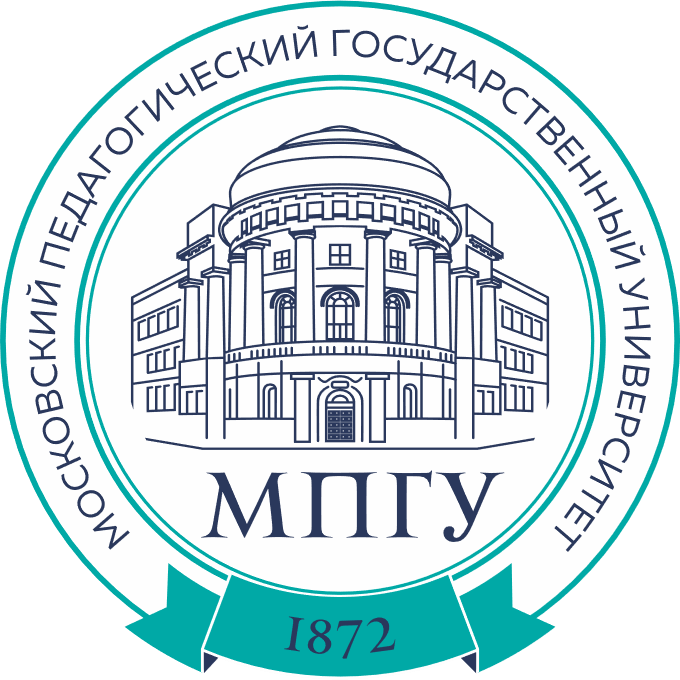 ВСЕРОССИЙСКИЙ КОНКУРС ИССЛЕДОВАТЕЛЬСКИХ ПРОЕКТОВ«БЕЗ СРОКА ДАВНОСТИ»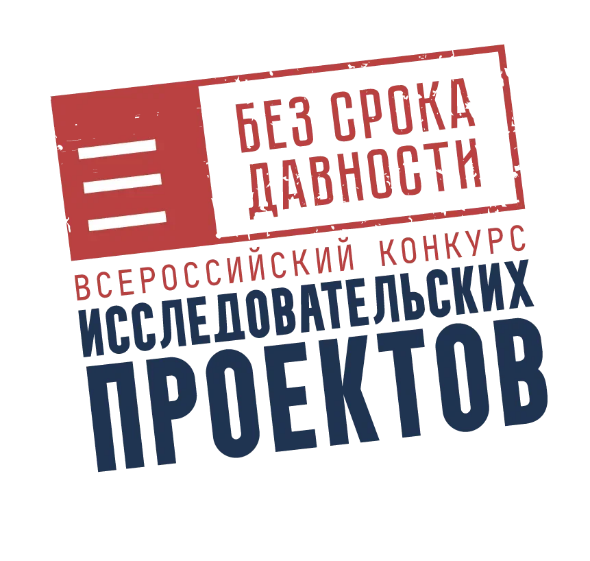 МЕТОДИЧЕСКИЕ РЕКОМЕНДАЦИИПод общей редакцией С.Г. БезбородовойМПГУМосква • 2023Принятые сокращенияВведениеВсероссийский конкурс исследовательских проектов «Без срока давности» начал свою историю в 2022 году с целью формирования и развития у обучающихся опыта проектно-исследовательской деятельности с источниками исторической памяти о геноциде мирного советского населения в период Великой Отечественной войны 1941–1945 гг., а также умений представлять результаты проектной деятельности. В первый год в Конкурсе приняли участие более 2 800 человек из 61 региона России.В целях повышения качества работы Конкурса информационное сопровождение Конкурса осуществляется не только на официальном сайте образовательно-просветительских мероприятий проекта «Без срока давности» https://rp.memory45.su, но и в социальных сетях: канал в мессенджере «Telegram» https://t.me/bezsrokadavnosti, группа в социальной сети «Вконтакте» https://vk.com/bezsrokadavnosti и канал в видеохостинге «Rutube» https://rutube.ru/channel/26232315/.Ключевой составляющей мероприятий Конкурса, безусловно, является работа на всех уровнях образования: это школьники и студенты, их руководители из числа педагогических работников, представители образовательного сообщества, способствующие организации и проведению Конкурса на всех его этапах. Работа над организационно-методическим сопровождением Конкурса в рамках Плана мероприятий («дорожной карты») Министерства просвещения Российской Федерации по реализации образовательно-просветительских мероприятий проекта «Без срока давности» на 2022-2023 годы включает в себя разработку методических рекомендаций для всех категорий участников организации и проведения Конкурса (обучающихся, педагогических работников, членов жюри всех этапов Конкурса, Координаторов), которые были подготовлены Управлением общественных проектов ФГБОУ ВО «МПГУ»:начальником Управления общественных проектов Безбородовой С.Г.;заместителем начальника Управления общественных проектов Третьяковой С.В.;ведущим специалистом Управления общественных проектов Непряхиным В.А.Целью создания методических рекомендаций является повышение качества работы заинтересованных лиц на всех этапах проведения Конкурса, устранения расхождений и противоречий между ними.Проведение Конкурса регламентируется Положением. Методические рекомендации подготовлены в соответствии с Положением. Также Методические рекомендации размещены в электронном виде на официальном сайте Конкурса. ПОЛОЖЕНИЕо Всероссийском конкурсе исследовательских проектов «Без срока давности» среди обучающихся 8–11 классов образовательных организаций, реализующих образовательные программы основного общего, среднего общего образования и обучающихся образовательных организаций, реализующих образовательные программы среднего профессионального образования, в 2023 годуI. Общие положения1.1. Настоящее Положение определяет порядок организации и проведения Всероссийского конкурса исследовательских проектов «Без срока давности» среди обучающихся 8–11 классов образовательных организаций, реализующих образовательные программы основного общего, среднего общего образования и обучающихся образовательных организаций, реализующих образовательные программы среднего профессионального образования, в 2023 году (далее – Конкурс).1.2. Учредителем Конкурса является Министерство просвещения Российской Федерации (далее – Учредитель).Конкурс проводится Министерством просвещения Российской Федерации совместно с исполнительными органами субъектов Российской Федерации, осуществляющими государственное управление в сфере образования.Федеральным оператором Конкурса является федеральное государственное бюджетное образовательное учреждение высшего образования «Московский педагогический государственный университет» (далее – Оператор).1.3. Информационно-методическое сопровождение организации и проведения Конкурса осуществляется на официальном сайте образовательно-просветительских мероприятий проекта «Без срока давности» https://rp.memory45.su в информационно-телекоммуникационной сети «Интернет» (далее – сайт Конкурса).1.4. Рабочим языком Конкурса является русский язык – государственный язык Российской Федерации.II. Цели и задачи Конкурса2.1. Конкурс проводится с целью формирования и развития у обучающихся опыта проектно-исследовательской деятельности с источниками исторической памяти о геноциде мирного советского населения в период Великой Отечественной войны 1941–1945 гг., а также умений представлять результаты проектной деятельности.2.2. Задачами Конкурса являются:повышение исторической грамотности подрастающего поколения;расширение представлений подрастающего поколения о проявлениях геноцида мирного населения в период Великой Отечественной войны 1941–1945 гг.;формирование и развитие умений поиска и анализа исторических источников и научной литературы;овладение приёмами совместной исследовательской и проектной деятельности.III. Участники Конкурса3.1. Участие в Конкурсе добровольное.3.2. Конкурс проводится среди следующих категорий обучающихся (далее – участники Конкурса):обучающиеся 8–11 классов образовательных организаций, реализующих образовательные программы основного общего и среднего общего образования;обучающиеся образовательных организаций, реализующих образовательные программы среднего профессионального образования.3.3. Количество участников каждого исследовательского проекта – не более 3 обучающихся и педагогический работник образовательной организации, осуществляющий общее руководство и сопровождение работы обучающихся над проектом (далее ‒ руководитель проекта).IV. Тематика исследовательских проектов4.1. Участникам Конкурса предлагается реализовать исследовательские проекты на основе совместной работы с историческими источниками в рамках следующих тематических направлений:планирование и осуществление нацистской Германией геноцида в СССР: документы, деятели и организации;угон мирных жителей СССР на принудительные работы в Германию ‒ как акт геноцида;расследование фактов геноцида мирного населения СССР представителями журналистики и поискового движения во время и после Великой Отечественной войны 1941˗1945 годов;места памяти геноцида советского народа, совершенного нацистами и их пособниками во время Великой Отечественной войны 1941˗1945 годов;судебные процессы в СССР и Российской Федерации, посвящённые раскрытию обстоятельств геноцида мирных советских граждан в годы Великой Отечественной войны 1941˗1945 годов;отражение геноцида в архивных документах: работа с историческими источниками, представленными на сайте проекта «Без срока давности» (безсрокадавности.рф).4.2. Выбор тематического направления осуществляется участниками Конкурса и руководителем проекта самостоятельно.4.3. Исследовательские проекты, не соответствующие тематическим направлениям Конкурса, не подлежат оценке жюри любого этапа Конкурса.V. Сроки и организация проведения Конкурса5.1. Конкурс проводится в 3 этапа:региональный этап – с 1 марта по 15 апреля 2023 года;федеральный этап – с 16 апреля по 31 мая 2023 года;Фестиваль исследовательских проектов – с 1 по 15 октября 2023 года. 5.2. Ответственным за проведение регионального этапа Конкурса является представитель исполнительного органа субъекта Российской Федерации, осуществляющего государственное управление в сфере образования, согласованный Учредителем ‒ координатор реализации образовательно-просветительских мероприятий проекта «Без срока давности» в субъекте Российской Федерации (далее – Координатор).5.3. Координатор отвечает за оперативный учет конкурсных материалов. представленных участниками в соответствии с пунктом 5.7 настоящего Положения, предоставление запрашиваемых промежуточных и итоговых данных по региональному этапу Конкурса Оператору. Координатор несет персональную ответственность за своевременность и достоверность сведений, передаваемых Оператору.5.4. Для организации проведения регионального этапа Конкурса, экспертной оценки исследовательских проектов, определения победителей регионального этапа Конкурса в субъектах Российской Федерации актом исполнительного органа субъекта Российской Федерации, осуществляющего государственное управление в сфере образования, в срок до 1 февраля 2023 г. утверждаются составы организационных комитетов, жюри регионального этапа Конкурса.5.5. Оператором создаются личные кабинеты для Координаторов на сайте Конкурса для размещения конкурсных материалов в соответствии с пунктом 5.7 настоящего Положения и запрашиваемых Оператором данных по организации и проведению регионального этапа Конкурса.5.6. На федеральный этап Конкурса от субъекта Российской Федерации принимаются 6 исследовательских проектов (по 1 исследовательскому проекту в рамках каждого из 6 тематических направлений, указанных в пункте 4.1 настоящего Положения), набравших наибольшее количество баллов по результатам экспертной оценки жюри регионального этапа Конкурса.5.7. Для участия в федеральном этапе Конкурса Координаторы размещают в личных кабинетах на сайте Конкурса для каждого победителя регионального этапа Конкурса следующие конкурсные материалы:ссылка на видеоролик исследовательского проекта победителя регионального этапа Конкурса, отражающий исследовательскую деятельность участников Конкурса над проектом;сканированная копия заявки от образовательной организации на участие в Конкурсе;сканированная копия согласия каждого участника Конкурса/родителей (законных представителей) участника Конкурса на обработку персональных данных и использование исследовательского проекта в некоммерческих целях;паспорт проекта, в соответствии с пунктом 7.3 настоящего Положения.5.8. Методические рекомендации по организации и проведению Конкурса Координаторам и членам жюри всех этапов Конкурса, бланки сопроводительных документов размещаются Оператором на сайте Конкурса.VI. Организационный комитет Конкурса6.1. Для организации и проведения Конкурса приказом Министерства просвещения Российской Федерации создается организационный комитет Конкурса (далее – Оргкомитет) и утверждается его состав.6.2. Оргкомитет формируется из числа представителей Министерства просвещения Российской Федерации, Оператора, образовательных и иных организаций/учреждений.6.3. В состав Оргкомитета входят председатель, заместитель председателя, секретарь и иные члены Оргкомитета.6.4. Оргкомитет осуществляет следующие функции:определяет процедуру проведения Конкурса;содействует информационному сопровождению организации и проведению Конкурса;обеспечивает соблюдение прав участников Конкурса;инициирует и согласовывает с Оператором проведение методических вебинаров для Координаторов, членов жюри федерального этапа Конкурса и Фестиваля исследовательских проектов;формирует по согласованию с Учредителем и утверждает составы жюри федерального этапа Конкурса и Фестиваля исследовательских проектов;определяет порядок проведения Фестиваля исследовательских проектов, награждения победителей и призеров Конкурса;выполняет иные функции, связанные с организацией и проведением Конкурса и Фестиваля исследовательских проектов, по согласованию с Учредителем.6.5. Оргкомитет обязуется не раскрывать третьим лицам и не распространять персональные данные без согласия владельцев персональных данных и оставляет за собой право использовать исследовательские проекты в некоммерческих целях на основе согласия участников Конкурса на безвозмездную публикацию их исследовательских проектов или фрагментов исследовательских проектов любым способом и на любых носителях по усмотрению Оргкомитета с обязательным указанием авторства работ.6.6. Решения, принимаемые Оргкомитетом в рамках своей компетенции, обязательны для исполнения участниками Конкурса, волонтерами и гостями Конкурса, а также иными лицами, задействованными в организации и проведении Конкурса.6.7. Основной формой деятельности Оргкомитета является заседание Оргкомитета. Заседания Оргкомитета являются правомочными, если в них принимают участие не менее половины от списочного состава членов Оргкомитета.6.8. Решения Оргкомитета принимаются в ходе голосования участников его заседания простым большинством голосов. В случае равного распределения количества голосов по итогам голосования на заседании Оргкомитета решающим является голос председателя Оргкомитета, а в случае его отсутствия голос заместителя председателя Оргкомитета.6.9. Решения Оргкомитета отражаются в протоколах, которые подписываются председателем и секретарем Оргкомитета, а в случае отсутствия председателя Оргкомитета подписываются заместителем председателя Оргкомитета и секретарем Оргкомитета.6.10. При невозможности обеспечить явку большинства членов Оргкомитета решение Оргкомитета может быть принято путем проведения заочного голосования.6.11. Заочное голосование может быть проведено путем обмена документами посредством почтовой, телефонной или иной связи, обеспечивающей подлинность передаваемых и принимаемых сообщений и их документальное подтверждение, а также посредством общей видео-конференц-связи с использованием информационно-телекоммуникационной сети «Интернет» с обязательной видеозаписью заседания и последующим протоколированием путем считывания информации видеозаписи.VII. Технические требования к конкурсным материалам 7.1. Конкурсные материалы представляются в формате видеоролика продолжительностью не более 10 минут и паспорта исследовательского проекта объёмом не более 5 страниц:7.2. Требования к видеоролику:формат – горизонтальный (16х9);разрешение – 720р (1280 х 720px) или 1080р (1920 х 1080px);расширение файла – mp4;размер – до 2 ГБ;длительность – до 10 минут;звук записывается на внешние микрофоны (при использовании внутреннего микрофона видеокамеры – при соблюдении полной тишины в помещении проведения видеозаписи).Допускается осуществление видеосъемки посредством цифровых мобильных устройств.7.3. Паспорт исследовательского проекта включает:название/тема исследовательского проекта;обоснование актуальности исследовательского проекта;цель, задачи и предполагаемый результат, представленный в заключении исследовательского проекта;описание этапов проектной работы;выводы: обобщение результатов, полученных по каждой задаче, обоснование их взаимосвязи; перспективность развития темы исследовательского проекта;использованные источники и научная литература.VIII. Критерии оценки исследовательских проектов8.1. Каждый исследовательский проект на всех этапах Конкурса проверяется и оценивается не менее чем тремя членами жюри.8.2. Критериями оценки исследовательских проектов являются:1) соответствие техническим требованиям к конкурсным материалам;2) соответствие выбранному тематическому направлению Конкурса;3) доказательность исследования;4) грамотность и научно-популярный стиль изложения;5) наглядность процесса и доступная форма представления результатов проектной работы.8.3. Критерии оценки исследовательских проектов включают в себя:1) соответствие техническим требованиям к конкурсным материалам (раздел VII настоящего Положения);2) соответствие выбранному тематическому направлению Конкурса:оригинальность и самостоятельность формулировки темы исследовательского проекта;актуальность и новизна исследования;полнота раскрытия тематического направления Конкурса; соотнесение предпринятых работ с целеполаганием исследовательского проекта и задачами тематического направления;3) доказательность исследования: количество и глубина анализа использованных источников для обоснования выводов проектной работы;установление происхождения источников (авторство, время, место и цель создания);выявление допущенных искажений исторической действительности (фальсификаций, заблуждений или пропущенной информации); оригинальность подходов к анализу выбранных источников;логичность и обоснованность выводов; практичность и результативность организации исследовательского проекта;4) грамотность и научно-популярный стиль изложения:соблюдение языковых норм (грамматических, орфоэпических и др.);свободное владение литературным русским языком;адекватное использование научной терминологии;5) наглядность процесса и доступная форма представления результатов проектной работы:описание распределения между участниками исследовательского проекта конкретных видов работ;демонстрация анализируемых первоисточников (фрагментов текста, изображений и т. д.);глубина эмоционально-психологического воздействия на зрителей;общедоступность изложения информации о проделанной работе.8.4. Оценки по каждому критерию выставляются по шкале от 0 до 3 баллов.8.5. Каждая группа участников Конкурса имеет право представить на Конкурс только один исследовательский проект, не участвовавший ранее в иных конкурсах.IX. Определение победителей и подведение итогов Конкурса9.1. Определение победителей регионального этапа Конкурса в субъектах Российской Федерации осуществляется на основании экспертной оценки исследовательских проектов жюри регионального этапа Конкурса (по 1 исследовательскому проекту по каждому из 6 тематических направлений Конкурса, указанных в пункте 4.1 настоящего Положения), набравших по результатам экспертной оценки жюри регионального этапа Конкурса наибольшее количество баллов. Субъекты Российской Федерации оставляют за собой право на установление перечня и квот дополнительных номинаций для участников Конкурса, организацию награждения победителей и призеров, победителей в номинациях регионального этапа Конкурса.9.2. На федеральный этап Конкурса от субъекта Российской Федерации направляется по 6 исследовательских проектов победителей регионального этапа Конкурса (по 1 исследовательскому проекту по каждому из 6 тематических направлений Конкурса, указанных в пункте 4.1 настоящего Положения).9.3. Для определения финалистов федерального этапа Конкурса (по 5 финалистов Конкурса, набравших наибольшее количество баллов по результатам оценки жюри по каждому из 6 тематических направлений) Оргкомитет формирует по согласованию с Учредителем и утверждает жюри федерального этапа Конкурса в составе председателя жюри и его членов. Жюри федерального этапа Конкурса через личные кабинеты членов жюри федерального этапа Конкурса, созданные Оператором на сайте Конкурса, проводит экспертную оценку конкурсных материалов победителей регионального этапа Конкурса. Рейтинговые списки федерального этапа Конкурса формируются автоматически с учетом тематических направлений Конкурса. По итогам работы жюри федерального этапа Конкурса оформляется протокол заседания жюри федерального этапа Конкурса, подписанный председателем жюри федерального этапа Конкурса и официальным представителем Оператора.Списки финалистов федерального этапа Конкурса размещаются Оператором на сайте Конкурса.9.4. Для определения по каждому из 6 тематических направлений Конкурса победителей и призеров Конкурса Оргкомитет формирует по согласованию с Учредителем и утверждает жюри Фестиваля исследовательских проектов, в составе председателя жюри и его членов.Жюри Фестиваля исследовательских проектов проводит экспертную оценку конкурсных материалов финалистов федерального этапа Конкурса и по ее итогам формирует рейтинговый список победителей и призёров Конкурса в протоколе заседания жюри Фестиваля исследовательских проектов, подписанном председателем жюри Фестиваля исследовательских проектов и официальным представителем Оператора.Списки победителей и призеров Конкурса размещаются Оператором на сайте Конкурса.9.5. Все участники Фестиваля исследовательских проектов являются финалистами Конкурса.9.6. Финалисты Конкурса награждаются сертификатами финалистов Оператора, а призеры и победители Конкурса – соответственно дипломами Учредителя.9.7. Руководители проектов победителей и призёров Конкурса награждаются благодарственными письмами Учредителя.9.8. Победителями Конкурса становятся 6 финалистов федерального этапа Конкурса, набравшие наибольшее количество баллов по результатам экспертной оценки исследовательских проектов жюри Фестиваля исследовательских проектов, – по 1 победителю по каждому из 6 тематических направлений Конкурса, указанных в пункте 4.1 настоящего Положения.9.9. Призерами Конкурса становятся 12 финалистов Конкурса – по 2 призера по каждому из 6 тематических направлений Конкурса, указанных в пункте 4.1 настоящего Положения, набравших наибольшее количество баллов по результатам экспертной оценки жюри Фестиваля исследовательских проектов, за исключением победителей Конкурса.9.10. По итогам Конкурса издается сборник исследовательских проектов финалистов Всероссийского конкурса исследовательских проектов «Без срока давности» в 2023 г. (далее ‒ Сборник) с указанием данных участников и руководителя каждого исследовательского проекта. Сборник в электронном виде размещается Оператором на сайте Конкурса.9.11. Награждение победителей, призеров и финалистов Конкурса, а также руководителей проектов победителей, призеров и финалистов Конкурса проводится Учредителем в торжественной обстановке на Фестивале исследовательских проектов в Москве.Методические рекомендации по организации и проведению Всероссийского конкурса исследовательских проектов «Без срока давности» среди обучающихся 8–11 классов образовательных организаций, реализующих образовательные программы основного общего, среднего общего образования и обучающихся образовательных организаций, реализующих образовательные программы среднего профессионального образования, в 2023 году (далее – Конкурс)Общие положенияКонкурс проводится Министерством просвещения Российской Федерации совместно с исполнительными органами субъектов Российской Федерации, осуществляющими государственное управление в сфере образования. Федеральным оператором Конкурса является федеральное государственное бюджетное образовательное учреждение высшего образования «Московский педагогический государственный университет». Информационно-методическое сопровождение организации 
и проведения Конкурса осуществляется на официальном сайте образовательно-просветительских мероприятий проекта «Без срока давности» https://rp.memory45.su в информационно-телекоммуникационной сети «Интернет».Порядок организации и проведения Конкурса определяет Положение 
 о Всероссийском конкурсе исследовательских проектов «Без срока давности» среди обучающихся 8–11 классов образовательных организаций, реализующих образовательные программы основного общего, среднего общего образования и обучающихся образовательных организаций, реализующих образовательные программы среднего профессионального образования, в 2023 году, утвержденное приказом Минпросвещения России от 16 января 2023 г. № 16. Организатор регионального этапа Конкурса в субъекте Российской Федерации назначается исполнительным органом субъекта Российской Федерации, осуществляющим государственное управление в сфере образования, из числа работников образовательных организаций, имеющих ученую степень кандидата (доктора) исторических или педагогических наук и (или) ведомственные награды федеральных органов исполнительной власти и (или) органов исполнительной власти субъектов Российской Федерации, осуществляющих государственное управление в сфере образования.Руководителям и участникам проектных групп КонкурсаТематика исследовательских проектовВ Конкурсе принимают участие исследовательские проекты от образовательных организаций, подготовленные проектной группой из 3 (не более) обучающихся 8–11 классов общеобразовательных организаций (школы, гимназии, лицея) или обучающихся профессиональных образовательных организаций (колледжей, техникумов) и руководителя проекта (учитель, педагог, преподаватель образовательной организации).Выбор тематического направления осуществляется участниками Конкурса и руководителем проектной группы самостоятельно.Участникам Конкурса предлагается реализовать исследовательские проекты в рамках следующих тематических направлений:1. Планирование и осуществление нацистской Германией геноцида в СССР: документы, деятели и организации.В данном тематическом направлении участники Конкурса с помощью исторических источников должны выявить и исследовать процессы замысла, планирования, осуществления и оценки результатов геноцида как основной задачи политики нацистской Германии в отношении гражданского населения на оккупированных территориях СССР.Для этого участники Конкурса могут использовать:документы, отражающие планирование геноцида: «Генеральный план Ост», «План Ольденбург», План голода и т.д.; материалы организаций, осуществлявших геноцид: документы Вермахта, СС, РСХА, Гестапо, Имперского министерства оккупированных восточных территорий и т.д.;источники личного происхождения за авторством лидеров Третьего Рейха, высказывания, дневники и письма А. Гитлера, Г. Гиммлера, А. Розенберга, В. Кейтеля, Э. Кальтенбруннера, Й. Геббельса и др.Примеры названий проектов по данному тематическому направлению: «Роль Адольфа Гитлера в замысле и планировании геноцида мирного населения СССР», «Вермахт и геноцид мирного населения СССР: доказательства и обвинения», «Осуществление геноцида мирного населения СССР гражданскими министерствами и ведомствами Третьего Рейха», «Этапы идеологической подготовки населения Германии к осуществлению геноцида в СССР на основе деятельности Й. Геббельса».2. Угон мирных жителей СССР на принудительные работы в Германию – как акт геноцида.В данном тематическом направлении участники проектных групп с помощью исторических источников должны выявить и исследовать причины и методы, которыми Третий рейх осуществлял данный акт геноцида, факты угона мирных жителей СССР на принудительные работы в Германию, проанализировать и обобщить личный опыт «остарбайтеров» их впечатления и судьбы, роль в угоне мирных жителей коллаборационистов и пособников оккупантов, роль партизанского движения в спасении людей от порабощения, осмысление феномена «остарбайтеров» в культуре и искусстве. Примеры названий проектов: «Портрет остарбайтера. Обобщённая реконструкция», «Дети в числе угнанных на принудительные работы в Германию», «Феномен остарбайтеров в советской литературе о Великой Отечественной войне», «Организация угона советских граждан в Третий рейх: обобщение фактов», «Условия и реалии жизни остарбайтеров в немецких городах», «Преступления против остарбайтеров со стороны немцев».3. Расследование фактов геноцида мирного населения СССР представителями журналистики и поискового движения во время и после Великой Отечественной войны 1941˗1945 годов.В данном тематическом направлении участники Конкурса с помощью исторических источников и объектов культуры (художественных произведений, статей в журналах и газетах) должны раскрыть процессы расследования преступлений нацистов и их пособников военными корреспондентами, советскими и российскими писателями (А. Адамовичем, И. Эренбургом, В. Гроссманом, А. Твардовским, М. Шолоховым, К. Симоновым, А.Н. Толстым и т.д.), открытия и исследования захоронений жертв геноцида активистами поискового движения СССР и России.Примеры названий проектов: «Тема геноцида советского народа в военной публицистике И. Эренбурга: общественно-политическое значение», «Раскрытие фактов геноцида мирного населения Ленинградской области активистами «Поискового движения России», «Роль советской и российской прессы в поиске и наказании немецких военных преступников».4. Места памяти геноцида советского народа, совершенного нацистами и их пособниками во время Великой Отечественной войны 1941˗1945 годов.В данном тематическом направлении участники Конкурса осуществляют поиск и исследование политики памяти в СССР и России, раскрывают политическое, художественное, образовательное значение мемориалов и памятников, реконструируют обстоятельства их возведения, работу общественных деятелей по поиску и увековечиванию жертв нацизма.Примеры названий проектов: «Процесс увековечивания памяти о трагедии мирного населения в мемориальных комплексах на местах нацистских концентрационных лагерей», «Образ советского человека — жертвы войны в мемориальном искусстве», «Дети войны в мемориальном искусстве».5. Судебные процессы в СССР и Российской Федерации, посвящённые раскрытию обстоятельств геноцида мирных советских граждан в годы Великой Отечественной войны 1941˗1945 годов.В данном тематическом направлении участники Конкурса должны исследовать процессы расследования и осуждения советскими и российскими правоохранительными и судебными органами преступлений нацистов и их пособников как в послевоенные годы в СССР, так и в современной России.Примеры названий проектов: «Районные чрезвычайные комиссии по установлению и расследованию злодеяний немецко-фашистских захватчиков: правовая основа и особенности работы», «Реконструкция процесса сбора доказательств о нацистских преступлениях по материалам Районных чрезвычайных комиссий по установлению и расследованию злодеяний немецко-фашистских захватчиков», «Злодеяния нацистов и их пособников в Джанкойском районе Крымской АССР: расследование и доказательства», «Картина преступлений нацистов и их пособников в СССР по материалам Чрезвычайной государственной комиссии по установлению и расследованию злодеяний немецко-фашистских захватчиков», «Роль материалов Чрезвычайной государственной комиссии по установлению и расследованию злодеяний немецко-фашистских захватчиков на Нюрнбергском процессе».6. Отражение геноцида в архивных документах: работа с историческими источниками, представленными на сайте проекта «Без срока давности» (безсрокадавности.рф).В данном тематическом направлении участникам Конкурса необходимо найти и исследовать с помощью сборников документов, электронной базы данных и иных ресурсов, находящихся на официальном сайте проекта «Без срока давности» (безсрокадавности.рф) события, происходившие с представителями мирного населения СССР во время Великой Отечественной войны 1941-1945 гг. — эвакуацию, бегство с оккупированных территорий, восприятие нацистских преступлений, преступлений, совершённых коллаборационистами (ОУНовцев, членов национальных батальонов СС и вспомогательной полиции) Примеры названий проектов: «Статистика убыли населения оккупированных территорий как доказательство виновности нацистских преступников на Нюрнбергском процессе», «Формирование списка жертв геноцида советского народа района/области по материалам проекта «Без срока давности», «Карательные операции нацистов: реконструкция преступления по материалам проекта «Без срока давности».Реализация исследовательских проектовИсследовательские проекты реализуются участниками Конкурса и руководителем проектной группы по следующему алгоритму.1. Распределение руководителем проектной группы конкретных этапов работ между обучающимися данной образовательной организации – участниками проектной группы.2. Использование в качестве вспомогательных источников артефактов материальной культуры из музейных или частных коллекций при выборе источников для сравнительного анализа в выбранном тематическом направлении.На данном этапе руководителю проектной группы рекомендуется: 1) более подробно ознакомить участников проектной группы с выбранным тематическим направлением, темой проекта, вызвать у них познавательный интерес; 2) сформулировать проблемы исследовательской работы, продемонстрировать противоречия, требующие разрешения; 3) сформулировать, совместно с участниками проектной группы, цели и задачи будущего исследования в рамках проекта; 4) предложить перечень исторических источников для погружения в тему исследования; 5) предложить выполнить задания, направленные на формирование базовых «вопросов к источнику», составляющих основу анализа исторических источников, обучить последовательности выполнения заданий в процессе работы с источниками. 3. Осуществление внутренней критики (изучение содержания) источников.На этом этапе руководителю проектной группы необходимо мотивировать участников проектной группы (посредством создания проблемной ситуации) к извлечению максимального количества информации о фактах прошлого из исторического источника и провести их первичную систематизацию на два типа: 1) извлечение явных фактов: 2) извлечение «скрытых» (неочевидных) фактов. Далее руководителю проектной группы необходимо провести совместную с обучающимися интерпретацию установленных исторических фактов (например в форме дискуссии или мозгового штурма) в контексте задач исследования, чтобы осмыслить установленные факты и объяснить с их помощью события прошлого.4. Установление происхождения исторических источников (авторство, время, место и цель создания).Руководитель проектной группы должен поддержать и скорректировать участников группы в их самостоятельной работе по уточнению и проверке сведений о происхождении источника на основе учебной и справочной исторической литературы с целью определения ценности и ограниченности источника для раскрытия конкретной темы: времени создания; месте создания; авторстве; обстоятельствах и цели создания источника. 5. Определение степени привязанности источников к их происхождению (мировоззренческой позиции их авторов).Руководителем проектной группы должно быть организовано обсуждение, в процессе которого обучающиеся выясняют место исторических фактов в событийном и мировоззренческом контексте эпохи и личной биографии автора: (был ли автор сам очевидцем событий или руководствовался свидетельствами других; был ли в состоянии достоверно передать информацию; насколько время создания исторического источника отстоит от событий в нём описанных, как это повлияло на их описание; какими идеями, культурными представлениями, стереотипами и предрассудками руководствовался автор, создавая текст и т. п.). 6. Сравнение содержания источников.На данном этапе руководителю проектной группы необходимо скорректировать работу участников проектной группы по следующему алгоритму:1) определить категорию в тематической структуре источника, на основе которого будет происходить сравнение (описание однотипных событий, упомянутых в источнике, мнение автора источника о том или ином событии, их описание и объяснение причин, условия создания исторического источника, образы и символика в художественных источниках т.д.); 2) систематизировать всю информацию по выбранной категории из всех исследуемых исторических источников;3) интерпретировать полученную информацию в контексте сходства/различия информации. 7. Съемка видеоролика (с последовательным отражением в нем выполнения перечисленных выше работ).Во время работы проектной группы над исследовательским проектом необходимо вести видеофиксацию ВСЕХ действий участников проектной группы. Видеосъемка должна быть неотъемлемой частью каждого этапа работы над исследовательским проектом для последующего монтажа видеоролика, который представляется на Конкурс в соответсвии с требованиями Положения. Каждый видеофрагмент не должен быть длиннее 30–45 секунд.1) Планирование работы. Распределение обязанностей среди участников проектной группы (видеосъемка сюжета совещания активистов группы разработчиков исследовательского проекта, например, на базе школьного музея; обязательное формулирование цели и задачи исследования в заключении видеофрагмента).2) Работа с источниками.2.1) Например, в архиве или библиотеке (видеосьемка входа группы исследователей в здание, в помещение; видеосъемка рабочих мест исследователей с демонстрацией изучаемых дел или подшивок документов. При наличии как промежуточного, так и конечного результата поиска видеозаписать комментарии исследователя о находке и ее значении для проводимого исследования).2.2) Проведение интервью (видеосъемка входа членов проектной группы в здание, квартиру, помещение с закадровым комментарием или комментарием самих обучающихся – к кому и с какой целью осуществляется визит. В кадре вместе с интервьюируемым/ми должен находиться исследователь – участник проектной группы. Интервью проводится по заранее подготовленному плану с четко поставленными вопросами. Желательно, чтобы каждый интервьюируемый отвечал по возможности четко и по существу заданных вопросов).2.3) Изучение памятного объекта (видеосъемка подхода к объекту исследования, указателей при их наличии; комментарий на фоне объекта с описанием события, которому он посвящен; по возможности проведение действий, направленных на поддержание чистоты и порядка на объекте).3) Подведение итогов исследования (перечесление изученных исторических источников, указание их количества и новизны, описание методов и технологий их изучения.4) Заключение (в данном видеофрагменте представитель/ли проектной группы выражает/ют свое отношение к теме исследования и объясняет/ют возможность практического использования результатов исследования в образовательном процессе.В части видеоролика, не связанной с интервьюированием, допускается использование синхронного закадрового текста.8. Создание паспорта исследовательского проекта.При создании паспорта исследовательского проекта рекомендуется включить в него следующие структурные компоненты:1) название исследовательского проекта;2) актуальность исследовательского проекта: обоснование необходимости создания этого исследования, причем должна быть отмечена неразработанность данной проблемы в науке или в общественной дискуссии, противоречивость существующих объяснений, указание на неразработанность отдельных аспектов существующей проблемы; 3) цель исследовательского проекта: предполагаемый результат, который будет представлен в заключении исследовательского проекта в виде обобщенных ответов на вопросы; цель соотносится с названием исследовательского проекта и может быть разбита в процессе рассуждения на отдельные задачи; 4) задачи исследовательского проекта: конкретное описание того, что будет выполнено и достигнуто членами проектной группы, частные результаты, этапы деятельности на пути к достижению цели; 5) описание этапов проектной работы: описание данных, которые были выявлены в результате проектной деятельности; описание особенностей исторического поиска, которые были выявлены обучающимися; описание новых проблем, которые были выявлены обучающимися.6) выводы: суммирование выводов, сделанных по каждой задаче, оформление их связности, обозначение перспектив развития темы исследовательского проекта; 7) перспективность развития темы исследовательского проекта: моделирование тем исследовательских работ, которые могут стать продолжением развития темы проекта; описание перспектив исследования выявленных исторических источников, описание форм практической реализации исследовательского проекта;8) список литературы. Подобная структура коррелирует со структурой классического учебно-научного исследования (реферат, курсовая работа, статья, тезисы к докладу и т.д.), которая значительно «ближе», понятнее и привычнее для образовательной деяительности. Тем самым руководитель проектной группы может использовать уже разработанные им практики по сопровождению исследовательского проекта.Требования к конкурсному видео во многом совпадают со структурой паспорта проекта, таким образом, участники и руководитель проектной группы могут сравнить результаты своей деятельности в рамках «классического» проектного продукта – научного текста – с «инновационной» формой – проектным видео.КоординаторамКоординатор реализации образовательно-просветительских мероприятий проекта «Без срока давности» в субъекте Российской Федерации осуществляет следующие функции:оформляет и направляет в адрес Оператора согласие на обработку своих персональных данных; обеспечивает информационную поддержку организации и проведения Конкурса среди образовательных организаций, реализующих образовательные программы основного общего, среднего общего образования и обучающихся образовательных организаций, реализующих образовательные программы среднего профессионального образования, в 2023 году;обеспечивает формирование состава жюри регионального этапа Конкурса и его утверждение рабочей группой по организации и проведению образовательно-просветительских мероприятий проекта «Без срока давности» в субъекте Российской Федерации;обеспечивает проведение организационно-методических семинаров для членов жюри регионального этапа Конкурса по обсуждению и согласовыванию с ними подходов к оцениванию исследовательских проектов в соответствии с критериями и показателями оценки, обозначенными в Положении;в соответствии с Положением о Конкурсе координирует организацию и проведение регионального этапа Конкурса, обеспечивая экспертный отбор исследовательских проектов в субъекте Российской Федерации с учетом рекомендуемой тематики и на основе утвержденных критериев и показателей оценки проектов;определяет сайт в информационно-телекоммуникационной сети «Интернет», на котором в открытом доступе размещаются видеоролики победителей регионального этапа Конкурса (по одному в каждом из 6 тематических направлений, определенных Положением);размещает в личных кабинетах на сайте Конкурса в срок до 15 апреля 2023 г. активные ссылки на видеоролики и сканированные копии заявок на участие в федеральном этапе Конкурса и согласий на обработку персональных данных его участников;осуществляет подготовку и передачу Оператору отчета о проведении регионального этапа Конкурса в соответствии с предложенной Оператором формой.Рабочая группа организации и проведения образовательно-просветительских мероприятий проекта «Без срока давности» в субъекте Российской Федерации осуществляет следующие функции:утверждение положения о региональном этапе Конкурса в субъекте Российской Федерации;утверждение состава жюри регионального этапа Конкурса;согласование проведения организационно-методических семинаров для членов жюри регионального этапа Конкурса;обеспечение предоставления информации о региональных мемориальных комплексах, музейных экспозициях, учреждениях, осуществляющих хранение открытых архивных документов и периодической печати военных и послевоенных лет в субъекте Российской Федерации;обеспечение организационно-технического сопровождения работы жюри регионального этапа Конкурса;подведение итогов регионального этапа Конкурса и награждение его победителей и призеров дипломами с логотипом Конкурса (и желательно призами, сувенирами);привлечение партнеров Конкурса и средств массовой информации;размещение информации об итогах проведения регионального этапа Конкурса на сайте исполнительного органа субъекта Российской Федерации, осуществляющего государственное управление в сфере образования (организации, осуществляющей функции по регулированию и координации образовательно-просветительских мероприятий в рамках Проекта по поручению исполнительного органа субъекта Российской Федерации, осуществляющего государственное управление в сфере образования).Рекомендации по формированию рабочей группы для организации и проведения региональных этапов образовательно-просветительских мероприятий проекта «Без срока давности» Ответственным за организацию и проведение образовательно-просветительских мероприятий в рамках Проекта является исполнительный орган субъекта Российской Федерации, осуществляющий государственное управление в сфере образования, официальным представителем которого является утвержденный учредителем Конкурса Координатор.Рабочая группа утверждается исполнительным органом субъекта Российской Федерации, осуществляющим управление в сфере образования.Рекомендуемый состав рабочей группы:руководитель рабочей группы – Координатор;заместители руководителя рабочей группы: Организатор Всероссийского конкурса сочинений, Организатор Фестиваля музеев образовательных организаций, Организатор Всероссийского конкурса исследовательских проектов «Без срока давности» в субъекте Российской Федерации;члены рабочей группы, включая организаторов наиболее значимых образовательно-просветительских мероприятий Проекта на территории субъекта Российской Федерации.Координаторы как руководители рабочей группы осуществляют следующие функции:оформляют и направляют в адрес Оператора согласие на обработку своих персональных данных;координируют организацию и проведение всех этапов Всероссийского конкурса сочинений «Без срока давности», Всероссийского конкурса исследовательских проектов «Без срока давности», Всероссийского фестиваля музеев образовательных организаций «Без срока давности» и иных образовательно-просветительских мероприятий Проекта;имеют доступ к Личному кабинету на сайте образовательно-просветительских мероприятий Проекта (https://memory45.su/) и обеспечивают своевременное направление конкурсных материалов победителей региональных этапов Всероссийского конкурса сочинений «Без срока давности», Всероссийского конкурса исследовательских проектов «Без срока давности», Всероссийского фестиваля музеев образовательных организаций «Без срока давности», а также отчётов о проведении образовательно-просветительских мероприятий Проекта согласно установленным Оператором формам; согласовывают и подписывают протоколы заседаний рабочих групп       и жюри региональных этапов конкурсных мероприятий Проекта.Заместители руководителя рабочей группы (далее – Организаторы конкурсных мероприятий) назначаются из числа сотрудников исполнительных органов субъектов Российской Федерации,органов местного самоуправления, осуществляющих управление в сфере образования, представителей организаций/учреждений, осуществляющих гражданско-патриотическое воспитание подрастающего поколения в субъекте Российской Федерации, имеющих опыт и квалификацию в проведении конкурсных и образовательно-просветительских мероприятий гражданско-патриотической направленности среди обучающихся образовательных организаций, реализующих образовательные программы основного общего и среднего общего образования, среднего профессионального образования. Организаторы конкурсных мероприятий осуществляют следующие функции:при согласовании с Координатором организуют проведение школьного, муниципального (при их наличии)  и регионального этапов образовательно-просветительских мероприятий Проекта;осуществляют организационно-методическую поддержку работы жюри школьного, муниципального (при их наличии) и региональных этапов конкурсных мероприятий Проекта и вносят на рассмотрение рабочей группы предложения по установлению перечня и квот номинаций соответствующих мероприятий;обеспечивают использование официальных логотипов образовательно-просветительских мероприятий при их проведении в субъектах Российской Федерации, а также при их информационном сопровождении в информационно-телекоммуникационной сети «Интернет», в группах соцсетей и средствах массовой информации;направляют Координатору отчёты о проведении каждого из этапов образовательных мероприятий согласно установленным Оператором формам;при согласовании с Координатором размещают в личных кабинетах на официальных сайтах образовательных мероприятий материалы по итогам проведения региональных этапов конкурсных образовательных мероприятий в субъекте Российской Федерации, сканированные копии заявок на участие в федеральных этапах образовательных мероприятий, согласий на обработку персональных данных его участников и другую необходимую документацию.В состав рабочей группы входят сотрудники органов местного самоуправления, осуществляющего управление в сфере образования, педагогические работники, руководители образовательных организаций, имеющие опыт проведения образовательно-просветительских мероприятий гражданско-патриотической направленности, а также IT-специалисты.7. При организации и проведении образовательно-просветительских мероприятий рабочая группа осуществляет следующие функции:согласование и утверждение (при необходимости) регионального положения об образовательно-просветительском мероприятии Проекта;согласование и утверждение составов жюри региональных этапов конкурсных мероприятий Проекта;проведение организационно-методических семинаров для членов жюри и наставников региональных этапов конкурсных мероприятий Проекта;осуществление контроля за передачей конкурсной документации победителей и рейтинговых списков с этапа на этап (при их наличии);организационно-техническое сопровождение работы жюри региональных этапов конкурсных мероприятий Проекта;подведение итогов региональных этапов конкурсных мероприятий 
и награждение победителей и призёров дипломами с логотипом соответствующих мероприятий и по возможности призами, сувенирной продукцией;организация мероприятий по награждению победителей региональных этапов конкурсных мероприятий Проекта;привлечение партнёров образовательно-просветительских мероприятий Проекта и средств массовой информации;размещение информации об итогах проведения образовательно-просветительских мероприятий Проекта на сайте исполнительного органа субъекта Российской Федерации, осуществляющего государственное управление в сфере образования (организации, осуществляющей функции по регулированию и координации образовательно-просветительских мероприятий в рамках Проекта по поручению исполнительного органа субъекта Российской Федерации, осуществляющего государственное управление в сфере образования).Инструкция по оформлению конкурсной документации(перечень документов, предоставляемых на региональный этап Конкурса, порядок заполнения и передачи на федеральный этап)1. Заявка на участие в Конкурсе (Приложение 1).Наличие заявки на участие в Конкурсе является обязательным.Заявка заполняется руководителем проектной группы перед началом регионального этапа Конкурса. Заявка может быть заполнена от руки или с использованием технических средств.Все пункты Заявки обязательны для заполнения.Заявка должна быть подписана руководителем или заместителем руководителя образовательной организации и заверена печатью образовательной организации, к которой принадлежат участники Конкурса.При переходе конкурсной работы на федеральный этап Конкурса заявка размещается в личном кабинете Координатора на официальном сайте Конкурса.Поступившие на федеральный этап Конкурса конкурсные работы без наличия Заявки к рассмотрению не принимаются.2. Ссылка на конкурсный видеоролик.Требования к конкурсному видеоролику:формат – горизонтальный (16х9);разрешение – 720р (1280 х 720px) или 1080р (1920 х 1080px);расширение файла – mp4;размер – до 2 ГБ;длительность – до 10 минут;звук записывается на внешние микрофоны (при использовании внутреннего микрофона видеокамеры – при соблюдении полной тишины в помещении проведения видеозаписи).Ссылка на конкурсный видеоролик должна быть активна в течение 6 месяцев после загрузки, рекомендуется размещать конкурсные видеоролики на облачных сервисах Яндекс Диск и Облако Mail.ru. При переходе конкурсной работы на федеральный этап Конкурса ссылка на конкурсный видеоролик размещается в личном кабинете Координатора на официальном сайте Конкурса.3. Паспорт исследовательского проекта.Паспорт исследовательского проекта должен включать следующие обязательные пункты:название/тема исследовательского проекта;обоснование актуальности исследовательского проекта;цель, задачи и предполагаемый результат, представленный в заключении исследовательского проекта;описание этапов проектной работы;выводы: обобщение результатов, полученных по каждой задаче, обоснование их взаимосвязи в проектной работе; перспективность развития темы исследовательского проекта;использованные источники и научная литература.Копия паспорта проекта представляется для участия в формате doc/docx (Microsoft Word). При переходе конкурсной работы на федеральный этап Конкурса копия паспорта проекта размещается в личном кабинете Координатора на официальном сайте Конкурса.4. Согласие участника Конкурса на обработку персональных данных и использование исследовательского проекта в некоммерческих целях, фото- и видеосъемку, использование фото- и видеоматериалов конкурсной работы в некоммерческих целях, в том числе публикацию работы (или ее фрагмента) любым способом и на любых носителях с обязательным указанием авторства участника Конкурса для участника Конкурса (Приложение 2) и законных представителей несовершеннолетнего участника Конкурса (Приложение 3).В соответствии с пунктом 4 статьи 9 Федерального закона от 27.07.2006 № 152-ФЗ «О персональных данных» конкурсант должен заполнить Согласие на автоматизированную и без использования средств автоматизации обработку персональных данных (далее – Согласие). Согласие для участников Конкурса, не достигших 18 лет, заполняют родители (законные представители участника Конкурса). В случае перехода работы на федеральный этап Конкурса Согласие размещается в личном кабинете на сайте Конкурса. конкурсные работы, размещенные без Согласия, к рассмотрению на федеральном этапе Конкурса не принимаются.5. Лист экспертной оценки исследовательского проекта участника Конкурса на региональном этапе (Приложение 4).Лист экспертной оценки исследовательского проекта заполняется самостоятельно членами жюри: один лист ‒ на одну проверяемую работу. Если жюри оценивает работу дистанционно на электронном ресурсе, электронная форма должна быть идентична предлагаемой. После составления протокола экспертной оценки конкурсных работ участников Конкурса листы экспертной оценки исследовательских проектов хранятся вместе с другими документами, обеспечивающими проведение регионального этапа Конкурса, вплоть до окончания Фестиваля исследовательских проектов.6. Протокол экспертной оценки конкурсных работ участников регионального этапа (Приложение 5).Протокол экспертной оценки конкурсных работ участников Конкурса составляется на основании данных, указанных в листах экспертной оценки исследовательских проектов, составленных членами жюри регионального этапа Конкурса.Если экспертная оценка конкурсных работ происходит дистанционно на электронном ресурсе, электронная форма протокола экспертной оценки конкурсных работ данного этапа Конкурса должна быть идентична предлагаемой. 7. Рейтинговый список по итогам проведения регионального этапа Конкурса (Приложение 6).Формирование рейтингового списка основывается на протоколах экспертной оценки работ участников Конкурса регионального этапа. В списке участники Конкурса располагаются в порядке убывания количества баллов, выставленных за каждую работу всеми членами жюри. Рейтинговый список составляется отдельно для каждого тематического направления Конкурса.Рейтинговый список заверяется печатью исполнительного органа субъекта Российской Федерации, осуществляющего государственное управление в сфере образования. Рейтинговый список хранится вместе с другими документами, обеспечивающими проведение регионального этапа Конкурса, до окончания Фестиваля исследовательских проектов.8. Сопроводительный лист передачи работ-победителей регионального этапа на федеральный этап Конкурса (Приложение 7).Сопроводительный лист представляет собой выписку из рейтингового списка участников регионального этапа Конкурса, содержащий сведения об участниках Конкурса, чьи работы по результатам экспертной оценки жюри регионального этапа Конкурса набрали наибольшее количество баллов и передаются на федеральный этап Конкурса. Сопроводительный лист заверяется печатью исполнительного органа субъекта Российской Федерации, осуществляющего государственное управление в сфере образования.При передаче работ на федеральный этап Конкурса копия сопроводительного листа в сканированном виде должна быть размещена в личном кабинете Координатора на официальном сайте Конкурса.9. Отчет Координатора по итогам регионального этапа Конкурса проектов создаётся Координатором по итогам регионального этапа Конкурса. При создании отчета Координатор обязан указать следующую информацию: 1. Даты проведения регионального этапа Конкурса.2. Дату и место проведения церемонии награждения победителей и призёров регионального этапа Конкурса.3. Полные названия приказов по утверждению регионального Положения и жюри регионального этапа Конкурса.4. Количество конкурсных работ, выдвинутых для участия в региональном этапе Конкурса. 5. Общее количество обучающихся и руководителей проектных групп, принявших участие в региональном этапе Конкурса.6. Распределение по тематическим направлениям Конкурса конкурсных работ, принявших участие в региональном этапе Конкурса. 7. Распределение конкурсных работ по типам образовательных организаций, обучающиеся которых стали участниками регионального этапа Конкурса.8. Рекомендуемая программа семинара/вебинара для педагогических работников, осуществляющих общее руководство и сопровождение работы над исследовательскими проектами, проводимого исполнительным органом субъекта Российской Федерации, осуществляющего государственное управление в сфере образования.9. Распределение по типу населённого пункта, в котором территориально находятся образовательные организации, обучающиеся которых приняли участие в региональном этапе Конкурса.10. Мнения и комментарии членов жюри относительно конкурсных работ, поданных на региональный этап Конкурса.Отчет Координатора по итогам регионального этапа Конкурса подписывается Координатором и заверяется печатью исполнительного органа субъекта Российской Федерации, осуществляющего государственное управление в сфере образования.Копия отчета в сканированном виде должна быть размещена в Личном кабинете Координатора на официальном сайте Конкурса.Членам жюри КонкурсаЧлены жюри регионального этапа Конкурса утверждаются рабочей группой по организации и проведению образовательно-просветительских мероприятий проекта «Без срока давности» в субъекте Российской Федерации из числа руководителей и педагогических работников образовательных организаций, имеющих стаж педагогической и (или) руководящей работы не менее 3 лет и (или) ведомственные награды федеральных органов исполнительной власти и (или) исполнительных органов субъектов Российской Федерации, осуществляющих государственное управление в сфере образования.Члены жюри федерального этапа Конкурса и Фестиваля исследовательских проектов утверждаются оргкомитетом Конкурса из числа руководителей и педагогических работников образовательных организаций, имеющих стаж педагогической и (или) руководящей работы не менее 3 лет и (или) ведомственные награды федеральных органов исполнительной власти и (или) исполнительных органов субъектов Российской Федерации, осуществляющих государственное управление в сфере образования. Член жюри Конкурса:знакомится с критериями экспертной оценки исследовательских проектов, установленными в Положении;оценивает отобранную методом случайной выборки часть представленных на Конкурс исследовательских проектов в соответствии с утвержденными критериями экспертной оценки исследовательских проектов.Каждый исследовательский проект на всех этапах Конкурса оценивается не менее тремя членами жюри. В случае возникновения спорных вопросов голос председателя жюри является решающим.Протоколы заседаний жюри регионального этапа Конкурса подписываются председателями жюри и организаторами Конкурса в субъектах Российской Федерации, протоколы заседаний жюри федерального этапа Конкурса – председателем жюри федерального этапа Конкурса, протоколы заседаний Фестиваля исследовательских проектов – председателем жюри фестиваля исследовательских проектов и официальным представителем Оператора.Итоговый балл за каждый исследовательский проект является суммой баллов, выставленных оценивающими его членами жюри. На всех этапах Конкурса на основании полученных баллов составляется рейтинговый список участников Конкурса по каждому тематическому направлению в соответствии с пунктом 4.1 Положения о Конкурсе. На федеральный этап Конкурса от субъекта Российской Федерации через Личный кабинет Координатора на сайте Конкурса принимаются 6 исследовательских проектов (по одному в рамках каждого из 6 тематических направлений), набравших наибольшее количество баллов по результатам экспертной оценки в субъекте Российской Федерации. На Фестиваль исследовательских проектов отбирается 5 групп финалистов федерального этапа Конкурса в рамках каждого из 6 тематических направлений.Апелляции по итогам оценки исследовательских проектов не принимаются.В целях критериальной оценки исследовательских проектов рекомендуется учитывать следующие показатели:Таблица 1. Критерии оценки конкурсной работыРазъяснения по показателям оценивания:3 балла – показатель выражен максимально полно; 2 балла – показатель выражен в достаточной степени; 1 балл – показатель выражен слабо; 0 баллов – показатель не выражен. Информационные ресурсыПорталы исторических источников1. Сайт Образовательно-просветительских мероприятий проекта «Без срока давности» https://memory45.su ‒ на нём представлены полная документация о Конкурсе, актуальная информация о ходе Конкурса, списки финалистов, победителей и призёров, информация о месте и времени проведения финальных мероприятий Конкурса.  2. Рутуб-канал Образовательно-просветительских мероприятий проекта «Без срока давности» https://rutube.ru/channel/26232315/ ‒ на нём опубликованы работы финалистов Всероссийского конкурса исследовательских проектов и Всероссийского фестиваля музеев образовательных организаций «Без срока давности» прошлых лет.3. Сайт Федерального проекта «Без срока давности» https://безсрокадавности.рф ‒ на нём представлены сборники документов по преступлениям нацистов и их пособников на оккупированных территориях СССР в годы Великой Отечественной войны, материалы судебных процессов над нацистскими преступниками в современной России и др.4. Сайт Федерального архивного проекта Преступления нацистов и их пособников против мирного населения СССР в годы Великой Отечественной войны 1941–1945 гг. https://victims.rusarchives.ru ‒ на нём представлены сборники документов по преступлениям нацистов и их пособников на оккупированных территориях СССР в годы Великой Отечественной войны, японских милитаристов в годы Второй мировой войны, материалы Нюрнбергского, Токийского и Хабаровского процессов.5. Сайт ассоциации Российского исторического общества https://historyrussia.org/tsekh-istorikov/archives.html ‒ на сайте представлены документы по освобождению оккупированных территорий, по освобождению немецких концентрационных лагерей, материалы Чрезвычайной государственной комиссии по установлению и расследованию злодеяний немецко-фашистских захватчиков.6. Сайт Электронной библиотеки исторических документов http://docs.historyrussia.org/ru/nodes/1-glavnaya ‒ на сайте представлены исторические документы, советская и российская научная литература (полные версии книг) по событиям Великой Отечественной войны.7. Сайт проекта Прожито https://prozhito.org ‒ на сайте представлены дневники и воспоминания людей, воевавших на фронтах Великой Отечественной войны, переживших плен, оккупацию, эвакуацию, блокаду и т.д.8. Сайт Старые газеты http://oldgazette.ru ‒ на сайте представлены подборки советской периодической печати периода Великой Отечественной войны, отражающей преступления нацистов на территории СССР.9. Сайт фонда Я помню https://iremember.ru ‒ на сайте представлены воспоминания (в текстовом и видеоформатах) участников войны из разных социальных групп и профессий.10. Сайт всероссийской добровольческой акции Семейные фотохроники Великой Отечественной войны http://fotohroniki.ru ‒ на сайте представлены подборки фотографий из семейных архивов периода Великой Отечественной войны.11. Сайт Военный альбом https://waralbum.ru ‒ на сайте представлен цифровой архив фотографий Великой Отечественной войны. 12. Сайт «Милитера» («Военная литература») http://militera.lib.ru ‒ на сайте приставлены первоисточники, дневники, письма, мемуары, научная, художественная и справочная литература по военной тематике, даны полные тексты источников и адреса их хранения.13. Рутуб-канал Киноконцерна «Мосфильм» https://rutube.ru/channel/25963146/ ‒ на нём представлены лучшие советские фильмы о Великой Отечественной войне, снятые киностудией. 14. Рутуб-канал Киностудии «Ленфильм» https://rutube.ru/channel/1792500/videos ‒ на нём представлены советские фильмы о Великой Отечественной войне, снятые киностудией.15. Сайт гуманитарного просветительского проекта «Культура.РФ» https://www.culture.ru/live/cinema/movies/country-sssr/genre-voenniy?page=1 ‒ на нём представлены советские фильмы о Великой Отечественной войне.16. Сайт проекта Помните нас! http://pomnite-nas.ru ‒ на сайте представлена обширная база военных мемориалов, бюстов, мемориальных досок, посвящённых теме Великой Отечественной войны.17. Сайт проекта Старые карты России и зарубежья http://retromap.ru ‒ на сайте представлены советские и немецкие карты, реконструкции аэрофотосъёмки, сделанные в период Великой Отечественной войны. 18. Сайт проекта PastVu https://pastvu.com ‒ на сайте представлено множество фотографий периода Великой Отечественной войны с определением места съёмки на карте.19. Сайт проекта Победа 1941‒1945 https://victory.rusarchives.ru ‒ на сайте даны перечни кино, фото- и фонодокументов, охватывающих события до, во время и после Великой Отечественной войны.Федеральные архивные ресурсы20. Сайт государственной информационной системы «Память народа» https://pamyat-naroda.ru ‒ на сайте представлены документы по биографиям участникам Великой Отечественной войны, боевым операциям, местам воинских захоронений и воинским частям.21. Сайт История.РФ https://histrf.ru/read/articles ‒ на сайте представлены статьи, книги и спецпроекты по теме Великой Отечественной войны и преступлений нацистов и их пособников на территориях СССР.22. Официальный сайт Федерального казенного учреждения «Государственный архив Российской Федерации» https://statearchive.ru ‒ на сайте представлены электронные публикации по документам архива, электронные путеводители и описи по теме преступлений нацистов и их пособников.23. Портал Архивы России Федерального архивного агентства http://rusarchives.ru/ ‒ на сайте представлен указатель по поиску архивных документов в региональных архивах, даны местоположения групп документов.24. Сайт Федерального архивного агентства (Росархив) https://archives.gov.ru/press/30-09-2021-sbornik-bez-sroka-davnosti-belarus.shtml ‒ на сайте представлены центральный фондовый каталог, сборники документов о преступлениях нацистов на территории Белорусской ССР.Сайты архивов субъектов Российской Федерации, чьи территории подверглись оккупации в годы Великой Отечественной войны 25. Портал «Без срока давности. Псковская область» – http://bsd.pskov.ru/.26. Портал «Документальные выставки о последствиях немецко-фашистской оккупации территорий будущей Калужской области» – https://archive.admoblkaluga.ru/75_let_Pobedy.27. Портал «Живи и помни. 1941-1945», посвящённый Тульской области в годы Великой Отечественной войны. Раздел «Без срока давности». Документы о злодеяниях немецко-фашистских войск» – https://pobeda71.ru/archive/bez–sroka–davnosti/.28. Виртуальная выставка Государственного архива Волгоградской области «И помнить страшно, и забыть нельзя» – https://gavo.volgograd.ru/activity/virtualnyevystavkii/?SECTION_ID=&ELEMENT_ID=281184.29. Виртуальная выставка Государственного архива Воронежской области «Хранить вечно…» – http://www.arsvo.ru/75–let/.30. Виртуальная выставка Государственного архива Курской области «Это нужно живым…» – http://archive.rkursk.ru/virtual_events/atrocity/.31. Портал проекта «Без срока давности. Военные преступления на новгородской земле в 1941–1944 годах» – http://expo.novarchiv.org/expo/2020/03/.32. Виртуальная выставка Государственного архива Орловской области «Без срока давности» – https://catalog.gaorel.ru/2020–5.33. Виртуальная выставка Государственного архива Смоленской области «Смоленщина в годы оккупации 1941–1943» – https://gaso.admin-smolensk.ru/virtualnye-vystavki/.34. Виртуальная выставка Государственного архива Ставропольского края «Имя тебе – Победитель!» – http://www.stavarhiv.ru/deyatelnost/vystavki/.35. Акты по установлению и расследованию злодеяний немецко-фашистских захватчиков и их сообщников в городах и районах Калининской области – https://archives.tverreg.ru/299.36. Портал Государственного архива Белгородской области – http://belarchive.ru/.37. Портал Государственного архива Брянской области – https://archive-bryansk.ru.38. Портал Государственного архива Волгоградской области – https://gavo.volgograd.ru/.39. Портал Государственного архива Воронежской области – http://www.arsvo.ru/.40. Портал Государственного архива Калужской области – https://archive.admoblkaluga.ru/gako.41. Портал Государственного архива Краснодарского края – https://kubgosarhiv.ru/.42. Портал Государственного архива Курской области. – http://archive.rkursk.ru/gako/info.43. Единый портал государственных архивов Санкт–Петербурга – https://spbarchives.ru/archives.44. Единый портал государственных архивов Ленинградской области  – https://archiveslo.ru/.45. Портал Государственного архива Липецкой области – http://госархив48.рф.46. Портал Центрального государственного архива города Москвы  – https://cga.mos.ru/.47.Портал Государственного архива Новгородской области – http://gano.altsoft.spb.ru.48. Портал Государственного архива Орловской области – https://gaorel.ru/.49. Портал Государственного архива Псковской области – https://archive.pskov.ru.50. Портал «Национального архива» Республики Калмыкия –  http://kalmarhiv.ru/.51. Портал Национального архива Республики Карелия – http://rkna.ru/.52. Портал Государственного архива Республики Крым – http://krymgosarchiv.ru/.53. Портал Архива города Севастополя – https://sevarchiv.ru/.54. Портал Государственного архива Ростовской области – https://gosarhro.donland.ru.55. Портал Государственного архива Смоленской области – https://gaso.admin-smolensk.ru.56. Портал Государственного архива Ставропольского края – http://www.stavarhiv.ru/.57. Портал Государственного архива Тверской области – https://archives.tverreg.ru.58. Портал Государственного архива Тульской области – https://gato.tularegion.ru/. Актуальная литератураУчебно-методическая литература по проектной деятельности1. Байбородова Л.В. Проектная деятельность школьников в разновозрастных группах: пособие для учителей общеобразовательных организаций / Л.В. Байбородова, Л.Н. Серебренников. – М.: Просвещение, 2013. – 175 с.2. Карамышева Н.М. «Нюрнберг на Амуре» из опыта педагогического сопровождения учебного проекта, посвящённого Хабаровскому судебному процессу над японскими военными преступниками 1949 г. // Преподавание истории в школе. – 2022. – № 3. – С. 76-81.3. Сборник методических рекомендаций педагогическим работникам по работе с различными видами источников исторической памяти о трагедии мирного населения СССР в годы Великой Отечественной войны 1941-1945 годов / Лобанов И.А., Минаков А.С., Непряхин В.А., Тимченко К.В., Черемухин В.В.; под общ. ред. проф. Е.Е. Вяземского. – М.: Кодекс, 2022. – 160 с.4. Стрелова О.Ю., Вяземский Е.Е. История в проектах: педагогическое сопровождение / О.Ю. Стрелова, Е.Е. Вяземский. – М.: «Русское слово- учебник», 2021. – 200 с.Сборники документов5. Без срока давности: преступления нацистов и их пособников против мирного населения на временно оккупированной территории СССР в годы Великой Отечественной войны 1941–1945 гг. : Сборник документов : В 2 ч. Ч. 1 / отв. ред. А.В. Юрасов; отв. сост. Я.М. Златкис; сост. Е.В. Балушкина, К.М. Гринько, И.А. Зюзина, О. В. Лавинская, А. М. Лаврёнова, М. И. Мельтюхов, Ю. Г. Орлова, Е. В. Полторацкая, К.В. Сак. – М.: Фонд «Связь Эпох», 2020. –  688 с.6. Без срока давности: преступления нацистов и их пособников против мирного населения на временно оккупированной территории СССР в годы Великой Отечественной войны 1941–1945 гг. : Сборник документов : В 2 ч. Ч. 2 / отв. ред. А.В. Юрасов; отв. сост. Я.М. Златкис; сост. Е.В. Балушкина, К.М. Гринько, И.А. Зюзина, О. В. Лавинская, А. М. Лаврёнова, М. И. Мельтюхов, Ю. Г. Орлова, Е. В. Полторацкая, К.В. Сак. –  М.: Фонд «Связь Эпох», 2020. – 576 с.7. Без срока давности: преступления нацистов и их пособников против мирного населения на оккупированной территории РСФСР в годы Великой Отечественной войны. Белгородская область: сб. архив. док. / отв. ред. серии Е.П. Малышева, Е.М. Цунаева; отв. ред. Е.В. Кривцова; сост. П.Ю. Субботин и др. – М.: Фонд «Связь Эпох»: Кучково поле Музеон, 2020. – 824 с.8. Без срока давности: преступления нацистов и их пособников против мирного населения на оккупированной территории РСФСР в годы Великой Отечественной войны. Брянская область: сб. док. / отв. ред. Серии Е.П. Малышева, Е.М. Цунаева; отв. ред. Ж.Л. Розанова; сост. А.И. Шендрик и др.; авт. науч. ст. В.П. Алексеев; авт. археогр. предисл. В.Ф. Блохин. – М.: Фонд «Связь Эпох», 2020. – 424 с.9. Без срока давности: преступления нацистов и их пособников против мирного населения на оккупированной территории РСФСР в годы Великой Отечественной войны. Волгоградская область: сб. архив. док. / отв. ред. серии Е.П. Малышева, Е.М. Цунаева; отв. ред. С.В. Малых; отв. сост. О.В. Туголукова; сост. А.А. Давыдова и др. – М.: Фонд «Связь Эпох»: Воевода, 2020. – 552 с.10. Без срока давности: преступления нацистов и их пособников против мирного населения на оккупированной территории РСФСР в годы Великой Отечественной войны. Воронежская область: сб. док. / отв. ред. серии Е.П. Малышева, Е.М. Цунаева; отв. ред. П.П. Толстых; сост. В.В. Бахтин, Н.Г. Воротилина, И.А. Лихобабина, А.П. Разинков. – М.: Фонд «Связь Эпох»: Воевода, 2020. – 576 с.11. Без срока давности: преступления нацистов и их пособников против мирного населения на оккупированной территории РСФСР в годы Великой Отечественной войны. Республика Калмыкия: сб. архив. док. / отв. ред. серии Е.П. Малышева, Е.М. Цунаева; отв. ред. Р.Б. Тогаева; сост. С.П. Замбаева и др. – М.: Фонд «Связь Эпох»: Икс-Хистори, 2020. – 400 с.12. Без срока давности: преступления нацистов и их пособников против мирного населения на оккупированной территории РСФСР в годы Великой Отечественной войны. Калужская область: сб. архив. док. / отв. ред. серии Е.П. Малышева, Е.М. Цунаева; отв. ред. М.А. Добычина; сост. Н.В. Зиновкина и др. – М.: Фонд «Связь Эпох»: Воевода, 2020. – 552 с.13. Без срока давности: преступления нацистов и их пособников против мирного населения на оккупированной территории РСФСР в годы Великой Отечественной войны. Республика Карелия: сб. док. / отв. ред. серии Е.П. Малышева, Е.М. Цунаева; отв. ред. Е.В. Усачева; сост. Т.А. Варухина и др. – М.: Фонд «Связь Эпох»: Кучково поле, 2020. – 408 с.14. Без срока давности: преступления нацистов и их пособников против мирного населения на оккупированной территории РСФСР в годы Великой Отечественной войны. Краснодарский край: сб. архив. док. / отв. ред. серии Е.П. Малышева, Е.М. Цунаева; отв. ред. С.Г. Темиров; сост. Н.Г. Попова, С.Г. Темиров. – М.: Фонд «Связь Эпох», 2020. – 624 с.15. Без срока давности: преступления нацистов и их пособников против мирного населения на оккупированной территории РСФСР в годы Великой Отечественной войны. Республика Крым: Город Севастополь: сб. архив. док. / отв. ред. серии Е.П. Малышева, Е.М. Цунаева; Республика Крым / отв. ред. О.В. Лобов; отв. сост. Н.В. Колышницына; сост. Т.А. Шарова и др.; Город Севастополь / отв. ред. Н.С. Калинина; сост. Е.С. Поплавская и др. – М.: Фонд «Связь Эпох», 2020. – 544 с.16. Без срока давности: преступления нацистов и их пособников против мирного населения на оккупированной территории РСФСР в годы Великой Отечественной войны. Курская область: сб. док. / отв. ред. серии Е.П. Малышева, Е.М. Цунаева; отв. ред. В.В. Раков; отв. сост. О.Н. Аргунов; авт. науч. ст. С.А. Никифоров; авт. археогр. предисл. О.Н. Аргунов, Л.С. Ласочко. – М.: Фонд «Связь Эпох», 2020. – 488 с.17. Без срока давности: преступления нацистов и их пособников против мирного населения на оккупированной территории РСФСР в годы Великой Отечественной войны. Ленинградская область: сб. архив. док. / отв. ред. серии Е.П. Малышева, Е.М. Цунаева; отв. ред. А.В. Савченко; сост. А.Т. Абдукарова и др. – М.: Фонд «Связь Эпох», 2020. – 504 с.18. Без срока давности: преступления нацистов и их пособников против мирного населения на оккупированной территории РСФСР в годы Великой Отечественной войны. Липецкая область: сб. архив. док. / отв. ред. серии Е.П. Малышева, Е.М. Цунаева; отв. ред. С.А. Королева; сост. Е.В. Герчу и др. – М.: Фонд «Связь Эпох»: Кучково поле, 2020. – 480 с.19. Без срока давности: преступления нацистов и их пособников против мирного населения на оккупированной территории РСФСР в годы Великой Отечественной войны. Город Москва: сб. док. / отв. ред. серии Е.П. Малышева, Е.М. Цунаева; отв. ред. Я.А. Онопенко; отв. сост. Е.Д. Алексеева; сост. В.В. Буркацкий, С.С. Войтиков, С.Д. Гарнюк, С.А. Уваров. – М.: Фонд «Связь Эпох», 2020. – 336 с.20. Без срока давности: преступления нацистов и их пособников против мирного населения на оккупированной территории РСФСР в годы Великой Отечественной войны. Московская область: сб. док. / отв. ред. серии Е.П. Малышева, Е.М. Цунаева; отв. ред. Л.А. Кузякина; сост. К.Ю. Липатова и др. – М.: Фонд «Связь Эпох», 2020. – 640 с.21. Без срока давности: преступления нацистов и их пособников против мирного населения на оккупированной территории РСФСР в годы Великой Отечественной войны. Новгородская область: сб. док. / отв. ред. серии Е.П. Малышева, Е.М. Цунаева; отв. сост. В.Г. Колотушкин; авт. науч. ст. М.Н. Петров; авт. археогр. предисл. В.Г. Колотушкин, Е.Ф. Михайлова. – М.: Фонд «Связь Эпох»: Кучково поле Музеон, 2020. – 496 с.22. Без срока давности: преступления нацистов и их пособников против мирного населения на оккупированной территории РСФСР в годы Великой Отечественной войны. Орловская область: сб. док. / отв. ред. серии Е.П. Малышева, Е.М. Цунаева; отв. ред. Ю.В. Апарина; отв. сост. Л.М. Кондакова; сост. Ю.В. Апарина, А.А. Ветошко, С.Н. Воробьева, О.С. Пантелеева. – М.: Фонд «Связь Эпох»: Воевода, 2020. – 480 с.23. Без срока давности: преступления нацистов и их пособников против мирного населения на оккупированной территории РСФСР в годы Великой Отечественной войны. Псковская область: сб. архив. док. / отв. ред. серии Е.П. Малышева, Е.М. Цунаева; отв. сост. В.Г. Кузьмин; сост. И.И. Андреева и др. – М.: Фонд «Связь Эпох»: Кучково поле Музеон, 2020. – 624 с.24. Без срока давности: преступления нацистов и их пособников против мирного населения на оккупированной территории РСФСР в годы Великой Отечественной войны. Ростовская область: сб. док. / отв. ред. серии Е.П. Малышева, Е.М. Цунаева; под ред. М.А. Пономаревой; отв. ред. О.А. Литвиненко; отв. сост. Л.В. Левендорская; авт. науч. ст. Е.Ф. Кринко, М.А. Пономарева; авт. археогр. предисл. С.Д. Кононыхина, Л.В. Левендорская, Е.В. Милосавлевич, Н.А. Трапш. – М.: Фонд «Связь Эпох»: Кучково поле, 2020. – 464 с. 25. Без срока давности: преступления нацистов и их пособников против мирного населения на оккупированной территории РСФСР в годы Великой Отечественной войны. Северный Кавказ: Кабардино-Балкарская Республика: Карачаево-Черкесская Республика: Республика Адыгея: сб. док. / отв. ред. серии Е.П. Малышева, Е.М. Цунаева; авт. науч. ст. Е.Ф. Кринко; Кабардино-Балкарская Республика / отв. ред. А.О. Гуртуев; сост. Н.А. Бальжатова и др.; Карачаево-Черкесская Республика / отв. ред. А.Б. Хапчаева, сост. Ш.М. Батчаев, И.А. Борода, А.С. Лайпанова; Республика Адыгея / отв. ред. М.А. Казан, Р.М. Калашаова; отв. сост. З.З. Дзыбова. – М.: Фонд «Связь Эпох»: Кучково поле, 2020. – 472 с.26. Без срока давности: преступления нацистов и их пособников против мирного населения на оккупированной территории РСФСР в годы Великой Отечественной войны. Смоленская область: сб. архив. док. / отв. ред. серии Е.П. Малышева, Е.М. Цунаева; отв. ред. О.В. Иванов; сост. С.В. Карпова. – М.: Фонд «Связь Эпох»: Кучково поле Музеон, 2020. – 656 с.27. Без срока давности: преступления нацистов и их пособников против мирного населения на оккупированной территории РСФСР в годы Великой Отечественной войны. Ставропольский край: сб. архив. док. / отв. ред. серии Е.П. Малышева, Е.М. Цунаева; гл. ред. Е.И. Долгова; отв. ред. Н.И. Любимова; отв. сост. Л.В. Маркова; сост. В.Е. Болотова и др. – М.: Фонд «Связь Эпох»: Икс-Хистори, 2020. – 424 с.28. Без срока давности: преступления нацистов и их пособников против мирного населения на оккупированной территории РСФСР в годы Великой Отечественной войны. Тверская область: сб. архив. док. / отв. ред. Серии Е.П. Малышева, Е.М. Цунаева; отв. ред. Т.А. Бархатова; сост. Д.А. Ефремов и др. – М.: Фонд «Связь Эпох»: Кучково поле, 2020. – 528 с.29. Без срока давности: преступления нацистов и их пособников против мирного населения на оккупированной территории РСФСР в годы Великой Отечественной войны. Тульская область: сб. док. / отв. ред. серии Е.П. Малышева, Е.М. Цунаева; отв. ред. Д.Н. Антонов; сост. И.А. Антонова и др. – М.: Фонд «Связь Эпох»: Кучково поле, 2020. – 568 с.30. Без срока давности: преступления нацистов и их пособников против мирного населения на оккупированной территории РСФСР в годы Великой Отечественной войны. Хабаровский процесс. Документальные свидетельства: сб. док. / отв. ред. серии Е.П. Малышева, Е.М. Цунаева; отв. ред. Л.Д. Шаповалова; отв. сост. А.И. Шишкин; вступ. ст. С.В. Сливко. – М.: Фонд «Историческая память», 2021. – 352 с.31. Война Германии против Советского Союза, 1941-1945: Документальная экспозиция / Под ред. Р. Рюрупа; пер. с нем. Т. Переверзевой. 2-е изд. – Берлин: Blank & Reschke, 1994. – 287 с. 32. Гогун А.С. Черный PR Адольфа Гитлера: СССР в зеркале нацистской пропаганды: Документы и материалы. – М.: Эксмо; Яуза, 2004. – 415 с. 33. Дашичев В. И. Стратегия Гитлера – путь к катастрофе, 1933-1945: Исторические очерки, документы и материалы. – М.: Наука, 2005. – Т. 1-4.34. «Мы стали жертвой заблуждения» / Публ., пер. с нем. А. Якушевского // Источник. – 1995. – № 3. – С. 87-96; Родина. – 2005. – № 4. – С. 38-42. 35. Ни давности, ни забвения...: По материалам Нюрнбергского процесса/ Предисл. Л.Н. Смирнова; послесл. М.Ю. Рагинского. – М.: Юридическая литература, 1983. – 400 с. 36. Нюрнбергский процесс: Сборник материалов. – М.: Юридическая литература, 1987-1999. – Т. 1-8. 37. Обзор мероприятий германских властей на временно оккупированной территории, подготовленный на основе трофейных документов, иностранной печати и агентурных материалов, поступивших с июня 1941 г. по март 1943 г. // Тепцов Н.В. «Зеленая папка» Геринга: Документальное свидетельство об экономической политике завоевателей России. – М.: Проект «Лубянка», 2005. – С. 16-94.38. Откровения и признания: Нацистская верхушка о войне Третьего Рейха против СССР: Секретные речи. Дневники. Воспоминания / Пер. с нем., предисл., коммент. Г.Я. Рудого. – Смоленск: Русич, 2000. – 638 с. Документальные и художественные произведения, а также воспоминания детей войны39. Адамович А., Брыль Я., Колесник В. Я из огненной деревни. – М.: Советский писатель, 1991. – 719 с.40. Акимов К.И. В грозовые годы. – М.: Молодая гвардия, 1978. – 111 с.41. Алексиевич С.А. Последние свидетели. Соло для детского голоса. – М.: Время, 2013. – 304 с.42. Артозеев Г.С. Вася Коробко: докум. повесть. – М.: Воениздат, 1988. – 272 с.43. Бернард Я.И. Дети батальона: Посвящается 50-летию Великой Победы. – Ставрополь: Краевая тип., 1995. – 319 с.44. Беспризывники: Повести-воспоминания. – Алма-Ата: Жалын, 1990. – 383 с.45. В бою и труде: Подростки в Великой Отечественной войне: сб. / Авт.-сост. В. Караваев. – М.: Молодая гвардия, 1982. – 240 с.46. Валько И.В. Куда летишь, журавлик?: докум. повесть. 2-е изд. – М.: Молодая гвардия, 1978. – 175 с.47. Васильев В.Н. Зарубки на сердце: докум. повесть. – СПб.: Аргус, 2013. – 255 с.48. Воскобойников В.М., Никольский Б.Н., Надеждина Н.А. Рассказы о юных героях. – М.: Махаон, 2016. – 144 с.49. Гаврилов Л.Н. Ленькина война. – СПб.: Мир детства, 2019. – 135 с.50. Давидзон Я.Б. Орлята партизанских лесов: Очерки. – Киев: Веселка, 1984. – 127 с.51. Дети военной поры / сост. Э. Максимова. – М.: Политиздат, 1984. – 352 с.52. Дети войны. Страницы военного детства. Сборник воспоминаний жителей Орловского края. – М.; Орел: Голос-Пресс, Новое время, 2015. – 200 с.53. Дети войны: народная книга памяти / сост. В. Шервуд. – М.: АСТ, 2015. – 975 с.54. Детская книга войны. Дневники 1941–1945. – М.: Аргументы и факты: АИФ. Доброе сердце, 2015. – 527 с.55. Дроботов В. Босоногий гарнизон: докум. повесть. – Волгоград: Издатель, 2004. – 95 с.56. Жариков А.Д. Повесть о маленьком сержанте. – Донецк: Донбасс, 1987. – 63 с.57. Зиланов В.К., Луговская А.А. Дети войны о войне. – М.: Алгоритм, 2022. – 494 с.58. Иваненко О.Д. Родные дети. – М.; Л.: Детгиз, 1953. – 216 с.59. Иванов В.П. Мальчишки в бескозырках: Записки нахимовца. М.: Современник, 1986. 270 с.60. Кирий И.И. Пусть не падают звезды: документальная повесть. М.: Молодая гвардия, 1988. 95 с.61. Костюковский Б.А. Жизнь как она есть. М.: Детская литература, 1973. 205 с.62. Логвиненко И.М. Багряные зори: документальная повесть. М.: Детская литература, 1972. 160 с.63. Медаль за бой, медаль за труд: сб.: в 2 кн. М.: Молодая гвардия. Кн. 1. 1970. 206 с. Кн. 2. 1975. 236 с. 64. Медведев Н.Е. Орлята Благовского леса: документальная повесть. М.: Изд-во ДОСААФ, 1969. 96 с.65. Мельников И.К. Им не вручали повесток…: сб. докум. рассказов и повестей о детях-героях Великой Отечественной войны 1941–1945 годов. М.: Вече, 2004. 320 с.66. Мельников И.К. Сыновья уходят в бой: докум. роман. Симферополь: Бизнес-Информ, 2004. 384 с.67. Новиков В.С. Блокада снится мне ночами: воспоминания: рисунки автора. СПб.: Детское время, 2018. 207 с.68. Семин В.Н. Нагрудный знак «OST». Ростов н/Д: Кн. изд-во, 1991. 448 с.69. Симонова Л.С. Орден в твоем доме. М.: Детская литература, 1987. 174 с.70. Скачков В.Н. Сталинградский Гаврош: докум. повесть. Волгоград: Издатель, 2005. 63 с.71. Солодов А.С. Девочка с косичками. М.: Изд-во ДОСААФ, 1975. 127 с.72. Солодов А.С. Красные тюльпаны: документальная повесть. М.: Изд-во ДОСААФ, 1981. 126 с.73. Сорокина Л.П. Дети Сталинграда: документальная повесть. Волгоград: Нижне-Волжское книжное изд-во, 1983. 143 с.74. Стояли со взрослыми рядом: сб. докум. очерков. Л.: Лениздат, 1985. 208 с.75. Странники войны: воспоминания детей писателей, 1941–1944 / сост. Н. Громова. М.: Астрель, 2012. 446 с.76. Сухова А. Дети войны. М.: Звонница-МГ, 2004. 71 с.77. Черкашин Г.А. Вкус медной проволоки: рассказы. Л.: Детская литература, 1969. 72 с.78. Черняк С.Я. Томка-подпольщица: докум. повесть. М.: Молодая гвардия, 1980. 136 с.79. Школа жизни. Воспоминания детей блокадного Ленинграда / под ред. Е.В. Лариной. М.: АСТ, 2014. 223 с.Научная литература80. Андриянов В. И. Архипелаг OST: Судьба рабов Третьего рейха в их свидетельствах, письмах и документах / Послесл. А. Урбана. – М.: Молодая гвардия, 2005. – 222 с. 81. Антипартизанская война в 1941-1945 гг. / Сост. А.Е. Тарас. – М.: ACT; Минск: Харвест, 2005. – 400 с.82. Аргунов О.Н. Документы о злодеяниях немецко-фашистских захватчиков на оккупированной территории Курской области: проблемы и особенности публикации // Ноябрьские историко-архивные чтения – 2020 г.: материалы Междунар. науч.-практ. конф. «Изучение истории Великой Отечественной войны: источники методы исследований и результаты» (ПермГАСПИ, 5–6 ноября 2021 г.). Пермь: Уральский рабочий, 2021. С. 236–245.83. Без срока давности. Великой Победе посвящается // Педагогический поиск. 2022. № 2. С. 36–37.84. Без срока давности. К 60-летию Нюрнбергского процесса / редкол. Л.И. Швецова и др. М.: Мысль. 2006. 399 с.85. Безыменский Л.А. Гитлер и германские генералы. – М.: Вече, 2004. – 350 с.86. Дембицкий Н.П. Судьба пленных // Война и общество, 1941-1945. – М.: Наука, 2004. – Кн. 2. – С. 232-263.87. Вакшау Н.Э., Лакизюк А.А. «Зона пустыни»: боевые действия и военные преступления пехотных дивизий вермахта на территории современной Липецкой области в 1941 году // Вестник Волгоградского гос. ун-та. Серия 4: История. Регионоведение. Международные отношения. 2021. Т. 26. № 4. С. 125–136.88. Великая Отечественная война: Без срока давности: Учебные материалы образовательного модуля / авт. кол.: Н.А. Ильина и др. Псков: Конкорд, Псковский гос. ун-т, 2020. 612 с.89. Воронин К.В., Кринко Е.Ф. Издательский проект «Без срока давности» и его значение в изучении нацистской оккупации и военных преступлений в годы Великой Отечественной войны // Русский архив. 2020. № 8 (2). С. 117–129.90. Всероссийский конкурс сочинений «Без срока давности». Сборник сочинений абсолютных победителей, призеров и победителей в номинациях. М.: МПГУ. 2022. 272 с.91. Голод К.М., Курдюк А.А. Преступления нацистов на оккупированных территориях Подмосковья в годы Великой Отечественной войны // Военный академический журнал. 2021. № 4 (32). С. 45–56.92. Гребенкин А.Н. Использование фондов федеральных и региональных архивов в рамках Всероссийского проекта «Без срока давности» // Музеи, библиотеки и архивы в реалиях современного мира: сб. материалов Х Междунар. музейных чтений. Орел: Орловский гос. ин-т культуры, 2021. С.  88–198.93. Дюков А.Р. За что сражались советские люди. – СПб. [и др.]: Питер, 2019. – 476 с.94. Журков А.С. Преступления оккупантов на территории Вяземского района Смоленской области по материалам Вяземской районной чрезвычайной государственной комиссии // Единство фронта и тыла годы Великой Отечественной войны: материалы II Междунар. науч. конф. Смоленск: Свиток, 2021. С. 51–63.95. Засорин С.А. Сравнительный анализ отражения генерального плана «Ост» в современных российских и западных учебниках истории // Материалы ежегодных Моисеевских чтений. 2021. Т. 7. С. 176–180.96. Звягинцев А.Г. Без срока давности… (к 70-летию начала Нюрнбергского международного трибунала) // Вестник Российского гуманитарного науч. фонда. 2015. № 2 (79). С. 13–27.97. Звягинцев А.Г. Ветер возмездия. Уроки Токийского международного военного трибунала. М.: Рипол-класик, 2019. 398 с.98. Звягинцев А.Г. Нюрнбергский набат: репортаж из прошлого, обращение к будущему. М.: ОЛМА Медиа Групп, 2006. 1120 с.99. Земсков В.Н. Проблема советских перемещенных лиц (1944-1956) // Война 1941-1945 годов: Современные подходы. – М.: Наука, 2005. – С. 512-532.100. Истребительная война на Востоке: Преступления вермахта в СССР, 1941-1944: Доклады / Под ред. Г. Горцика, К. Штанга. – М.: АИРО-XXI, 2005. – 89 с.101. Кикнадзе В.Г. Без срока давности: преступления нацистской Германии, ее союзников и пособников против гражданского населения и военнопленных на оккупированной территории СССР // Вопросы истории. – 2020. – № 5. – С. 16–41.102. Ковалев Б.Н. Нацистская оккупация и коллаборационизм в России. 1941–1944. – М.: АСТ. 2004. – 483 с.103. Ковалев Б.Н. Повседневная жизнь населения России в период нацистской оккупации. – М.: Молодая гвардия, 2011. – 618 с.104. Кропотов В.С. Оккупация Евпатории в 1941–1944 гг.: преступление без срока давности // История и археология Крыма. – 2016. – № 3. – С. 431–445.105. Кулаков И.А. Преступления оккупантов против детей и подросток на территории Московской области в 1941–1942 гг. // Журнал российских и восточноевропейских исследований. – 2021. – № 2 (25). – С. 238–254.106. Лакизюк А.А. Дорога к Нюрнбергу: роль вермахта в совершении преступлений и злодеяний на территории современной Липецкой области // Влияние мировых войн на международные отношения в ХХ веке: взгляд молодых исследователей: материалы Второй Всерос. науч. конф. – Липецк: Липецкий гос. пед. ун-т им. П.П. Семенова-Тян-Шанского, 2021. – С. 74–81.107. Лебедева Н.С. Подготовка Нюрнбергского процесса / АН СССР. Ин-т всеобщей истории. – М.: Наука, 1975. – 238 с. 108. Минаков А.С. Архивы – жизненно необходимое пространство для развития исторической науки. [Рец.: Роль архивов в информационном обеспечении исторической науки: сборник статей / авт.-сост. Е.А. Воронцова; отв. ред. В.Ю. Афиани, Ю.А. Петров. М.: Этерна, 2017. 1000 с.] // История и архивы. – 2019. – № 1. – С. 142–155.109. Минаков А.С. Информационные и организационные ресурсы краеведческого музея как фактор развития исторической науки // Роль музеев в информационном обеспечении исторической науки: сб. ст. / авт.-сост. Е.А. Воронцова; отв. ред. Л.И. Бородкин, А.Д. Яновский. – М.: Этерна, 2015. – С. 117–123.110. Минаков А.С. Современное источниковедение изобразительных источников: проблемы, поиски, решения // Вестник гуманитарного образования. – 2021. – № 2 (22). – С. 151–155.111. Орешина М.А. В поисках вакцины от нацизма. К 75-летию окончания Нюрнбергского процесса // Военно-исторический журнал. – 2021. – № 3. – С. 83–87.112. Пахтусов А.Н. Геноцид как международное преступление без срока давности // Современные подходы к обеспечению и реализации прав человека: теоретические и отраслевые аспекты. – М.: Российский новый ун-т, 2021. – С. 674–685.113. Пивовар Е.И. Документальные свидетельства о битве под Москвой в проекте «Без срока давности»: преступления нацистов и их пособников против мирного населения на оккупированной территории РСФСР в годы Великой Отечественной войны // Материалы науч.-практ. конф., посвященной 80-й годовщине начала контрнаступления советских войск в битве под Москвой. – М.: Граница, 2022. – С. 104–109.114. Пленков О. Ю. III Рейх. Война: Вермахт, война и немецкое общество. – СПб.: Нева, 2005. – Кн. 1-2.115. Преступления нацистов и их пособников на оккупированной территории Центрального Черноземья в годы Великой Отечественной войны в воспоминаниях потомков жертв: материалы региональной студенческой науч.-практ. конф. – Курск: Юго-Западный гос. ун-т, 2020. – 110 с.116. Рогожина А.С. Сначала должна быть ликвидирована Россия: некоторые аспекты плана «Барбаросса» // Государство, общество и органы внутренних дел в годы Великой Отечественной войны (1941–1945): сб. материалов Всерос. науч.-практ. конф. преподавателей, адъюнктов, курсантов, слушателей и студентов. 2015. – Орел: Орловский юридический ин-т МВД м. В.В. Лукьянова, 2015. – С. 143–147.117. Рябова О.С. Без срока давности: преступления украинских националистов в годы Великой Отечественной войны // Вестник Уфимского юридического ин-та МВД России. – 2015. – № 1 (67). – С. 63–67.118. Сборник сочинений абсолютных победителей, призёров и победителей в номинациях Всероссийского конкурса сочинений «Без срока давности» / Сост. А.А. Копачевская. – М.: Кодекс, 2022. – 272 с.119. Синенко В.А. Преступления против детства в Смоленской и Московской областях по материалам документов проекта «Без срока давности» // К 100-летию образования Новониколаевской губернии и перенесению в Новониколаевск административного центра Сибири: материалы круглого стола. – Новосибирск: Новосибирский гос. пед. ун-т, 2021. – С. 91–95.120. Склярова Н.Ю. Проект «Без срока давности» как основа воспитательной и просветительской деятельности. Опыт регионов // Воспитание как стратегический национальный приоритет: Междунар. науч.-образоват. форум. – Екатеринбург: Уральский гос. пед. ун-т, 2021. – С. 43–47.121. Смирнова Т.А., Мачинский С.А. Трагедия мирного населения в котле окружения 2-ой ударной армии: опыт поисковой работы как свидетельство преступлений нацистов на оккупированных территориях // Genesis: исторические исследования. – 2021. – № 6. – С. 68–85.122. Тарасенкова Т.И. Документы о преступлениях против мирных жителей в годы Великой Отечественной войны в архивах Смоленской области // Пичетовские чтения – 1010: войны в истории человечества. К 75-летию Победы над фашизмом: материалы Междунар. науч.-практ. конф. – Минск: Белорусский гос. ун-т, 2020. – С. 242–247.123. Филоненко Н.В. Немецко-фашистский режим на временно оккупированной территории Воронежской области и его крах, июль 1942 г. - февраль 1943 г.: Автореф. дис. ... к.и.н. Воронеж, 2003. – 26 с.124. Шаверина Т.О. Преступления нацистских захватчиков на территории деревни Хацунь Брянской области в период оккупации // К 100-летию образования Новониколаевской губернии и перенесению в Новониколаевск административного центра Сибири: сатериалы круглого стола. – Новосибирск: Новосибирский гос. пед. ун-т, 2021. – С. 95–99.125. Яковлев Е.Н. Война на уничтожение: что готовил Третий рейх для России; предисл. Дмитрий Goblin Пучков. –  СПб.: Питер, 2017. – 351 с.126. Яковлева Е.С. Злодеяния немецко-фашистских захватчиков во время оккупации Краснодарского края в 1942–1943 годах (по архивным документам ГКУ «Центр документации») // Вестник Краснодарского гос. ин-та культуры. – 2021. – № 2 (27).ПРИЛОЖЕНИЯПриложение 1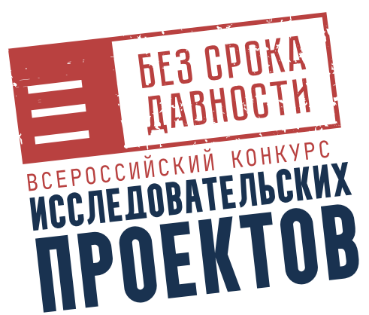 Заявка на участие во Всероссийском конкурсе исследовательских проектов «Без срока давности»Подпись руководителя проекта                                                 _______________ / _______________________ /                                                                                                                                               Ф. И. О.Подпись руководителя образовательной организации                                                 _______________ / _______________________ /                                                                                                                                               Ф. И. О.МППриложение 2Согласиеучастника Всероссийского конкурса исследовательских проектов «Без срока давности» на обработку персональных данных и использование исследовательского проекта в некоммерческих целях«___» _______________2023 г.Я,____________________________________________________________________________, (Ф.И.О. полностью)документ удостоверяющий личность ___________серия_____________№______________________(вид документа, удостоверяющего личность)выдан_______________________________________________________________________________, (дата выдачи, наименование органа, выдавшего документ)зарегистрированный (ая) по адресу____________________________________________________________________________________________________________________________________________в соответствии с пунктом 4 статьи 9 Федерального закона от 27.07.2006 
№ 152-ФЗ «О персональных данных» даю свое согласие Оператору, расположенному по адресу: 119435, г. Москва, ул. Малая Пироговская 1, стр.1, на автоматизированную, 
а также без использования средств автоматизации обработку моих персональных данных, а именно:1. Совершение действий, предусмотренных пунктом 3 статьи 3 Федерального закона от 27.07.2006 № 152-ФЗ «О персональных данных», а именно сбор, запись, систематизацию, накопление, хранение, уточнение (обновление, изменение), извлечение, использование, передачу (распространение, предоставление, доступ), обезличивание, блокирование, удаление, уничтожение в отношении следующих персональных данных:фамилия, имя, отчество (при наличии);пол;дата рождения (год, месяц, год); место рождения;гражданство;сведения о месте регистрации и месте проживания;данные документов, удостоверяющих личность;почтовый адрес с индексом; название образовательной организации, в которой я обучаюсь / работаю, класс (курс) обучения;электронная почта; номер телефона (домашний, мобильный); иная информация, относящаяся к моей личности; фото- и видеоизображение. 2. Размещение в общедоступных источниках, в том числе 
в информационно-телекоммуникационной сети «Интернет» следующих персональных данных: фамилия, имя, отчество; название образовательной организации, в которой я обучаюсь / работаю; класс (курс) обучения; иная информация, относящаяся к личности; фото- и видеоизображение;сведения, информация о ходе Конкурса и о его результатах.Обработка и передача третьим лицам персональных данных осуществляется 
в целях: участия в Конкурсе;организации, проведения и популяризации Конкурса; обеспечения участия в Конкурсе и мероприятиях, связанных с награждением победителей Конкурса; формирования статистических и аналитических отчётов по результатам Конкурса, подготовки информационных материалов; создания базы данных участников Конкурса, размещения информации 
об участниках Конкурса в информационно-телекоммуникационной сети «Интернет»; обеспечения соблюдения законов и иных нормативных правовых актов Российской Федерации. Настоящим я признаю и подтверждаю, что в случае необходимости предоставления персональных данных для достижения указанных выше целей третьим лицам (в том числе, но не ограничиваясь, Министерству просвещения Российской Федерации, и т. д.), а равно как при привлечении третьих лиц к оказанию услуг в моих интересах, Оператор вправе в необходимом объёме раскрывать для совершения вышеуказанных действий информацию обо мне лично (включая мои персональные данные) таким третьим лицам. Настоящее согласие вступает в силу со дня его подписания и действует в течение неопределенного срока. Я проинформирован(а), что Оператор гарантирует обработку моих персональных данных в соответствии с действующим законодательством РФ.Я предупрежден(а) об ответственности за предоставление ложных сведений 
и предъявление подложных документов.Я проинформирован(а) о том, что в соответствии с ч. 2 ст. 9 Федерального закона от 27.07.2006 № 152-ФЗ «О персональных данных», я имею право отозвать настоящее согласие в любой момент посредством направления соответствующего письменного заявления в адрес Оператора по почте заказным письмом с уведомлением о вручении, либо вручения соответствующего письменного заявления лично под расписку уполномоченному представителю Оператора.Я подтверждаю, что даю настоящее согласие, действуя по собственной воле, 
в своих интересах и в интересах несовершеннолетнего.«____» _____________ 2023 г. _______________ /_____________________________/(дата заполнения)                           (личная подпись)                                (расшифровка подписи)Приложение 3Согласие законного представителя участника Всероссийского конкурса исследовательских проектов «Без срока давности» на обработку персональных данных и использование исследовательского проекта в некоммерческих целях«___» _______________2023 г.Я, _______________________________________________________________________, (Ф. И. О. полностью)документ, удостоверяющий личность ____________, серия _________ № _________________(вид документа, удостоверяющего личность)выдан___________________________________________________________________________________________________________________________________________________________(дата выдачи, наименование органа, выдавшего документ)зарегистрированный (ая) по адресу:__________________________________________________ _______________________________________________________________________________,действующий (-ая) от себя и от имени несовершеннолетнего ребенка (далее – несовершеннолетний),____________________________________________________________(Ф. И. О. несовершеннолетнего ребенка)документ, удостоверяющий личность ребенка ____________, серия ______ № __________ выдан __________________________________________________________________________(дата выдачи, наименование органа, выдавшего документ)дата рождения ______________ , проживающего (-ей) по адресу:______________ ________________________________________________________________________________в соответствии с пунктом 4 статьи 9 Федерального закона от 27 июля 2006 г. № 152-ФЗ «О персональных данных» даю свое согласие на обработку моих персональных данных и персональных данных несовершеннолетнего ребенка федеральному государственному бюджетному образовательному учреждению высшего образования «Московский педагогический государственный университет» (далее – Оператор), расположенному 
по адресу: 119435, г. Москва, ул. Малая Пироговская, д. 1, стр. 1, 
на автоматизированную, а также без использования средств автоматизации обработку данных, а именно:1. совершение действий, предусмотренных пунктом 3 
статьи 3 Федерального закона от 27 июля 2006 г. № 152-ФЗ «О персональных данных», а именно: сбор, запись, систематизацию, накопление, хранение, уточнение (обновление, изменение), извлечение, использование, передачу (распространение, предоставление, доступ), обезличивание, блокирование, удаление, уничтожение в отношении следующих персональных данных:фамилия, имя, отчество;пол;дата рождения (год, месяц, день);место рождения;гражданство;сведения о месте регистрации и месте проживания;данные документов, удостоверяющих личность;наименование образовательной организации, в которой обучается (работает) участник Конкурса;класс (курс) обучения;почтовый адрес с индексом;электронная почта участника конкурса и (или) его родителей (законных представителей);номер телефона участника конкурса и (или) его родителей (законных представителей);иная информация, относящаяся к личности участника Конкурса;фото- и видеоизображение;видеоролик об исследовательском проекте; 2. размещение в общедоступных источниках, в том числе 
в информационно-телекоммуникационной сети «Интернет», следующих персональных данных несовершеннолетнего:фамилия, имя, отчество;наименование образовательной организации, в которой обучается (работает) участник конкурса;класс (курс) обучения;иная информация, относящаяся к личности участника;фото- и видеоизображение;информация о ходе Конкурса и его результатах;видеоролик об исследовательском проекте.Обработка и передача третьим лицам моих персональных данных 
и персональных данных несовершеннолетнего осуществляется в целях:участия несовершеннолетнего в Конкурсе;организации, проведения и популяризации Конкурса;обеспечения участия несовершеннолетнего в мероприятиях, связанных с награждением финалистов, призеров и победителей Конкурса;формирования статистических и аналитических отчетов 
по результатам Конкурса, подготовки информационных материалов;создания базы данных участников Конкурса, размещения информации
о его участниках в информационно-телекоммуникационной сети «Интернет»;публикации конкурсных материалов;использования видеоролика с исследовательским проектом;обеспечения соблюдения законов и иных нормативных правовых актов Российской Федерации.Настоящим я признаю и подтверждаю, что в случае необходимости предоставления персональных данных для достижения указанных выше целей третьим лицам (в том числе, но не ограничиваясь, Министерству просвещения Российской Федерации и т. д.), а равно при привлечении третьих лиц к оказанию услуг в интересах несовершеннолетнего ____________________ ___________________ (Ф. И. О.). Оператор вправе 
в необходимом объеме раскрывать для совершения вышеуказанных действий информацию о несовершеннолетнем __________________________________ _________________ (Ф. И. О.) (включая персональные данные) таким третьим лицам.Настоящее согласие вступает в силу со дня его подписания и действует в течение неопределенного срока. Я проинформирован(-а), что Оператор гарантирует обработку моих персональных данных и персональных данных несовершеннолетнего обучающегося в соответствии с действующим законодательством Российской Федерации.Я предупрежден(-а) об ответственности за предоставление ложных сведений и предъявление подложных документов.Я проинформирован(-а) о том, что в соответствии с частью 2 
статьи 9 Федерального закона от 27 июля 2006 г. № 152-ФЗ «О персональных данных» я имею право отозвать настоящее согласие в любой момент посредством направления соответствующего письменного заявления в адрес Оператора по почте заказным письмом с уведомлением о вручении, либо вручения соответствующего письменного заявления лично под расписку уполномоченному представителю Оператора.Я подтверждаю, что даю настоящее согласие, действуя по собственной воле, в своих интересах и в интересах несовершеннолетнего обучающегося.«____» _____________ 2023 г. _______________ /_____________________________/(дата заполнения)                           (личная подпись)                                (расшифровка подписи)Приложение 4Лист экспертной оценки исследовательского проекта участника Всероссийского конкурса исследовательских проектов «Без срока давности» на региональном этапеФ.И.О. руководителя (полностью) Ф.И.О. участников (полностью), класс (курс), (на) котором обучаются участникиПолное наименование образовательной организацииТематическое направлениеНазвание исследовательского проектаЧлен Жюри__________________/___________________________________/подпись                                               расшифровка подписиПредседатель Жюри__________/____________________________________/           подпись                                    расшифровка подписиКоординатор__________________/__________________________________/подпись                                               расшифровка подписиПриложение 5Протокол экспертной оценки работ участников регионального этапа Всероссийского конкурса исследовательских проектов «Без срока давности»Дата: ________________________Субъект Российской Федерации: ____________________________________Председатель Жюри ______________ /____________________________/                                          подпись                 расшифровка подписиКоординатор ___________________/______________________________/			    подпись		             расшифровка подписиМППриложение 6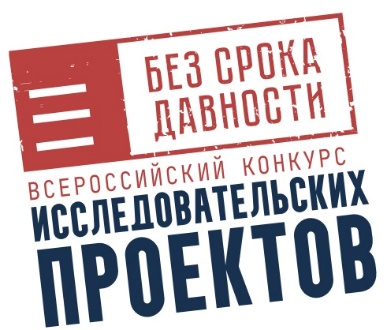 Рейтинговый список по итогам проведения регионального этапа Всероссийского конкурса исследовательских проектов «Без срока давности» Дата: ________________________ Субъект Российской Федерации: ________________________________Председатель Жюри _______________/____________________________/                                          подпись		      расшифровка подписи Координатор _______________/___________________________________/			          подпись		                расшифровка подписиМППриложение 7Сопроводительный лист передачи работ-победителей регионального этапа на федеральный этап Всероссийского конкурса исследовательских проектов «Без срока давности» Наименование (полное) субъекта Российской Федерации:Председатель Жюри _______________/____________________________/                                          подпись		      расшифровка подписи Координатор _______________/___________________________________/			          подпись		                расшифровка подписиВСЕРОССИЙСКИЙ КОНКУРС 	ИССЛЕДОВАТЕЛЬСКИХ ПРОЕКТОВ «БЕЗ СРОКА ДАВНОСТИ»методические рекомендацииМосковский педагогический государственный университет (МПГУ).119435, Москва, ул. Малая Пироговская, д. 1, стр. 1.Конкурс‒Всероссийский конкурс исследовательских проектов «Без срока давности» среди обучающихся 8–11 классов образовательных организаций, реализующих образовательные программы основного общего, среднего общего образования и обучающихся образовательных организаций, реализующих образовательные программы среднего профессионального образования, в 2023 годуКоординатор‒представитель исполнительного органа субъекта Российской Федерации, осуществляющего государственное управление в сфере образования, согласованный учредителем Конкурса, 
по реализации образовательно-просветительских мероприятий Проекта 
в субъекте Российской Федерации Личный кабинетличный кабинет Координатора/члена жюри федерального этапа Конкурса на официальном сайте Конкурсаметодические рекомендации‒методические рекомендации по организации и проведению Конкурса, разработанные Оператором КонкурсаОператор‒федеральное государственное бюджетное образовательное учреждение высшего образования «Московский педагогический государственный университет»Организатор регионального этапа‒организатор регионального этапа Конкурса – официальный представитель исполнительного органа субъекта Российской Федерации, осуществляющего государственное управление в сфере образованияОргкомитет‒организационный комитет Конкурсаофициальный сайт Конкурса‒официальный сайт Конкурса –  https://rp.memory45.suРуководители проектов‒педагогические работники образовательных организаций, осуществляющие общее руководство и сопровождение работы обучающихся над проектом для участия в КонкурсеПоложение‒Положение о Всероссийском конкурсе исследовательских проектов «Без срока давности» среди обучающихся 8–11 классов образовательных организаций, реализующих образовательные программы основного общего, среднего общего образования и обучающихся образовательных организаций, реализующих образовательные программы среднего профессионального образования, в 2023 году, утвержденное приказом Министерства Просвещения Российской Федерации от 16  января 2023 года № 16Проект‒проект «Без срока давности»региональное Положение‒региональное положение об организации 
и проведении Конкурса  
в субъекте Российской Федерациитематические направления‒тематические направления Конкурса, связанные с сохранением и увековечением памяти о Великой Отечественной войне 
1941–1945 годов, геноциде мирного населения СССР, жертвах военных преступлений нацистов и их пособников в период Великой Отечественной войны 1941–1945 годовучастники Конкурса‒обучающиеся 8–11 классов образовательных организаций, реализующих образовательные программы основного общего и среднего общего образования, обучающиеся образовательных организаций, реализующих образовательные программы среднего профессионального образованияУчредитель Конкурса‒Министерство просвещения Российской Федерации№КритерийПоказателиОценка/баллы1.Соответствие техническим требованиям к конкурсным материаламСм. раздел VII Положения Конкурса0–32.Соответствие выбранному тематическому направлению Конкурсаоригинальность и самостоятельность формулировки темы исследовательского проекта;актуальность и новизна исследования;полнота раскрытия тематического направления Конкурса; соотнесение предпринятых работ с целеполаганием исследовательского проекта и задачами тематического направления;0–33.Доказательность исследованияколичество и глубина анализа использованных источников для обоснования выводов проектной работы;установление происхождения источников (авторство, время, место и цель создания);выявление допущенных искажений исторической действительности (фальсификаций, заблуждений или пропущенной информации); оригинальность подходов к анализу выбранных источников;логичность и обоснованность выводов; практичность и результативность организации исследовательского проекта;0–34.Грамотность и научно-популярный стиль изложениясоблюдение языковых норм (грамматических, орфоэпических и др.);свободное владение литературным русским языком;адекватное использование научной терминологии;0–35.Наглядность процесса и доступная форма представления результатов проектной работыописание распределения между участниками исследовательского проекта конкретных видов работ;демонстрация анализируемых первоисточников (фрагментов текста, изображений и т.д.);глубина эмоционально-психологического воздействия на зрителей;общедоступность изложения информации о проделанной работе.0–3Итог:Итог:Итог:0–15Наименование субъекта Российской ФедерацииНазвание исследовательского проектаТематическое направление исследовательского проектаДанные обучающихся участников КонкурсаФ. И. О.Класс/КурсВозрастДанные обучающихся участников КонкурсаДанные обучающихся участников КонкурсаДанные обучающихся участников КонкурсаФ. И. О. руководителя проектаДолжность педагогического работника – руководителя проектаЭлектронная почта руководителя проектаКонтактный телефон руководителя проектаПолное наименование образовательной организации (согласно ее уставу), в которой работает руководитель проектаИндекс и почтовый адрес образовательной организации, в которой работает руководитель проектаЭлектронная почта образовательной организации, в которой работает руководитель проектаТелефон образовательной организации (с кодом населенного пункта), в которой работает руководитель проекта№ п/пКритерийБаллы (от 0 до 3)Баллы (от 0 до 3)Баллы (от 0 до 3)№ п/пКритерийЧлен жюри 1Член жюри 2Член жюри 3соответствие техническим требованиям к конкурсным материаламсоответствие выбранному тематическому направлению Конкурсадоказательность исследованияграмотность и научно-популярный стиль изложениянаглядность процесса и доступная форма представления результатов проектной работыИтог:Итог:Общий балл:Общий балл:Комментарий (факультативно):Комментарий (факультативно):Комментарий (факультативно):Комментарий (факультативно):Комментарий (факультативно):Планирование и осуществление нацистской Германией геноцида в СССР: документы, деятели и организацииПланирование и осуществление нацистской Германией геноцида в СССР: документы, деятели и организацииПланирование и осуществление нацистской Германией геноцида в СССР: документы, деятели и организацииПланирование и осуществление нацистской Германией геноцида в СССР: документы, деятели и организацииПланирование и осуществление нацистской Германией геноцида в СССР: документы, деятели и организацииПланирование и осуществление нацистской Германией геноцида в СССР: документы, деятели и организации                                     ОценкаФ.И.О. Руководителя проекта (полностью)член жюри № 1член жюри № 2член жюри № 3Особое мнениеИтогУгон мирных жителей СССР на принудительные работы в Германию – как акт геноцида Угон мирных жителей СССР на принудительные работы в Германию – как акт геноцида Угон мирных жителей СССР на принудительные работы в Германию – как акт геноцида Угон мирных жителей СССР на принудительные работы в Германию – как акт геноцида Угон мирных жителей СССР на принудительные работы в Германию – как акт геноцида Угон мирных жителей СССР на принудительные работы в Германию – как акт геноцида                                      ОценкаФ.И.О. Руководителя проекта (полностью)член жюри № 1член жюри № 2член жюри № 3Особое мнениеИтогРасследование фактов геноцида мирного населения СССР представителями журналистики и поискового движения во время и после Великой Отечественной войны 1941˗1945 годов Расследование фактов геноцида мирного населения СССР представителями журналистики и поискового движения во время и после Великой Отечественной войны 1941˗1945 годов Расследование фактов геноцида мирного населения СССР представителями журналистики и поискового движения во время и после Великой Отечественной войны 1941˗1945 годов Расследование фактов геноцида мирного населения СССР представителями журналистики и поискового движения во время и после Великой Отечественной войны 1941˗1945 годов Расследование фактов геноцида мирного населения СССР представителями журналистики и поискового движения во время и после Великой Отечественной войны 1941˗1945 годов Расследование фактов геноцида мирного населения СССР представителями журналистики и поискового движения во время и после Великой Отечественной войны 1941˗1945 годов                                      ОценкаФ.И.О. Руководителя проекта (полностью)член жюри № 1член жюри № 2член жюри № 3Особое мнениеИтогМеста памяти геноцида советского народа, совершенного нацистами и их пособниками во время Великой Отечественной войны 1941˗1945 годовМеста памяти геноцида советского народа, совершенного нацистами и их пособниками во время Великой Отечественной войны 1941˗1945 годовМеста памяти геноцида советского народа, совершенного нацистами и их пособниками во время Великой Отечественной войны 1941˗1945 годовМеста памяти геноцида советского народа, совершенного нацистами и их пособниками во время Великой Отечественной войны 1941˗1945 годовМеста памяти геноцида советского народа, совершенного нацистами и их пособниками во время Великой Отечественной войны 1941˗1945 годовМеста памяти геноцида советского народа, совершенного нацистами и их пособниками во время Великой Отечественной войны 1941˗1945 годов                                     ОценкаФ.И.О. Руководителя проекта (полностью)член жюри № 1член жюри № 2член жюри № 3Особое мнениеИтогСудебные процессы в СССР и Российской Федерации, посвящённые раскрытию обстоятельств военных преступлений нацистов и их пособников и геноцида мирных советских граждан в годы Великой Отечественной войны 1941˗1945 годовСудебные процессы в СССР и Российской Федерации, посвящённые раскрытию обстоятельств военных преступлений нацистов и их пособников и геноцида мирных советских граждан в годы Великой Отечественной войны 1941˗1945 годовСудебные процессы в СССР и Российской Федерации, посвящённые раскрытию обстоятельств военных преступлений нацистов и их пособников и геноцида мирных советских граждан в годы Великой Отечественной войны 1941˗1945 годовСудебные процессы в СССР и Российской Федерации, посвящённые раскрытию обстоятельств военных преступлений нацистов и их пособников и геноцида мирных советских граждан в годы Великой Отечественной войны 1941˗1945 годовСудебные процессы в СССР и Российской Федерации, посвящённые раскрытию обстоятельств военных преступлений нацистов и их пособников и геноцида мирных советских граждан в годы Великой Отечественной войны 1941˗1945 годовСудебные процессы в СССР и Российской Федерации, посвящённые раскрытию обстоятельств военных преступлений нацистов и их пособников и геноцида мирных советских граждан в годы Великой Отечественной войны 1941˗1945 годов                                     ОценкаФ.И.О. Руководителя проекта (полностью)член жюри № 1член жюри № 2член жюри № 3Особое мнениеИтогОтражение геноцида в архивных документах: работа с историческими источниками из базы данных и серии сборников архивных документов проекта «Без срока давности» (безсрокадавности.рф)Отражение геноцида в архивных документах: работа с историческими источниками из базы данных и серии сборников архивных документов проекта «Без срока давности» (безсрокадавности.рф)Отражение геноцида в архивных документах: работа с историческими источниками из базы данных и серии сборников архивных документов проекта «Без срока давности» (безсрокадавности.рф)Отражение геноцида в архивных документах: работа с историческими источниками из базы данных и серии сборников архивных документов проекта «Без срока давности» (безсрокадавности.рф)Отражение геноцида в архивных документах: работа с историческими источниками из базы данных и серии сборников архивных документов проекта «Без срока давности» (безсрокадавности.рф)Отражение геноцида в архивных документах: работа с историческими источниками из базы данных и серии сборников архивных документов проекта «Без срока давности» (безсрокадавности.рф)                                     ОценкаФ.И.О. Руководителя проекта (полностью)член жюри № 1член жюри № 2член жюри № 3Особое мнениеИтогФ.И.О.Руководителя и участников проектаОбразовательная организацияТема проектаИтоговый баллПланирование и осуществление нацистской Германией геноцида в СССР: документы, деятели и организацииПланирование и осуществление нацистской Германией геноцида в СССР: документы, деятели и организацииПланирование и осуществление нацистской Германией геноцида в СССР: документы, деятели и организацииПланирование и осуществление нацистской Германией геноцида в СССР: документы, деятели и организацииУгон мирных жителей СССР на принудительные работы в Германию – как акт геноцида Угон мирных жителей СССР на принудительные работы в Германию – как акт геноцида Угон мирных жителей СССР на принудительные работы в Германию – как акт геноцида Угон мирных жителей СССР на принудительные работы в Германию – как акт геноцида Расследование фактов геноцида мирного населения СССР представителями журналистики и поискового движения во время и после Великой Отечественной войны 1941˗1945 годовРасследование фактов геноцида мирного населения СССР представителями журналистики и поискового движения во время и после Великой Отечественной войны 1941˗1945 годовРасследование фактов геноцида мирного населения СССР представителями журналистики и поискового движения во время и после Великой Отечественной войны 1941˗1945 годовРасследование фактов геноцида мирного населения СССР представителями журналистики и поискового движения во время и после Великой Отечественной войны 1941˗1945 годовМеста памяти геноцида советского народа, совершенного нацистами и их пособниками во время Великой Отечественной войны 1941˗1945 годовМеста памяти геноцида советского народа, совершенного нацистами и их пособниками во время Великой Отечественной войны 1941˗1945 годовМеста памяти геноцида советского народа, совершенного нацистами и их пособниками во время Великой Отечественной войны 1941˗1945 годовМеста памяти геноцида советского народа, совершенного нацистами и их пособниками во время Великой Отечественной войны 1941˗1945 годовСудебные процессы в СССР и Российской Федерации, посвящённые раскрытию обстоятельств военных преступлений нацистов и их пособников и геноцида мирных советских граждан в годы Великой Отечественной войны 1941˗1945 годовСудебные процессы в СССР и Российской Федерации, посвящённые раскрытию обстоятельств военных преступлений нацистов и их пособников и геноцида мирных советских граждан в годы Великой Отечественной войны 1941˗1945 годовСудебные процессы в СССР и Российской Федерации, посвящённые раскрытию обстоятельств военных преступлений нацистов и их пособников и геноцида мирных советских граждан в годы Великой Отечественной войны 1941˗1945 годовСудебные процессы в СССР и Российской Федерации, посвящённые раскрытию обстоятельств военных преступлений нацистов и их пособников и геноцида мирных советских граждан в годы Великой Отечественной войны 1941˗1945 годовОтражение геноцида в архивных документах: работа с историческими источниками из базы данных и серии сборников архивных документов проекта «Без срока давности» (безсрокадавности.рф)Отражение геноцида в архивных документах: работа с историческими источниками из базы данных и серии сборников архивных документов проекта «Без срока давности» (безсрокадавности.рф)Отражение геноцида в архивных документах: работа с историческими источниками из базы данных и серии сборников архивных документов проекта «Без срока давности» (безсрокадавности.рф)Отражение геноцида в архивных документах: работа с историческими источниками из базы данных и серии сборников архивных документов проекта «Без срока давности» (безсрокадавности.рф)Ф.И.О.Руководителя проектаОбразовательная организацияТема проектаИтоговый баллПланирование и осуществление нацистской Германией геноцида в СССР: документы, деятели и организацииПланирование и осуществление нацистской Германией геноцида в СССР: документы, деятели и организацииПланирование и осуществление нацистской Германией геноцида в СССР: документы, деятели и организацииПланирование и осуществление нацистской Германией геноцида в СССР: документы, деятели и организацииУгон мирных жителей СССР на принудительные работы в Германию – как акт геноцида Угон мирных жителей СССР на принудительные работы в Германию – как акт геноцида Угон мирных жителей СССР на принудительные работы в Германию – как акт геноцида Угон мирных жителей СССР на принудительные работы в Германию – как акт геноцида Расследование фактов геноцида мирного населения СССР представителями журналистики и поискового движения во время и после Великой Отечественной войны 1941˗1945 годовРасследование фактов геноцида мирного населения СССР представителями журналистики и поискового движения во время и после Великой Отечественной войны 1941˗1945 годовРасследование фактов геноцида мирного населения СССР представителями журналистики и поискового движения во время и после Великой Отечественной войны 1941˗1945 годовРасследование фактов геноцида мирного населения СССР представителями журналистики и поискового движения во время и после Великой Отечественной войны 1941˗1945 годовМеста памяти геноцида советского народа, совершенного нацистами и их пособниками во время Великой Отечественной войны 1941˗1945 годовМеста памяти геноцида советского народа, совершенного нацистами и их пособниками во время Великой Отечественной войны 1941˗1945 годовМеста памяти геноцида советского народа, совершенного нацистами и их пособниками во время Великой Отечественной войны 1941˗1945 годовМеста памяти геноцида советского народа, совершенного нацистами и их пособниками во время Великой Отечественной войны 1941˗1945 годовСудебные процессы в СССР и Российской Федерации, посвящённые раскрытию обстоятельств военных преступлений нацистов и их пособников и геноцида мирных советских граждан в годы Великой Отечественной войны 1941˗1945 годовСудебные процессы в СССР и Российской Федерации, посвящённые раскрытию обстоятельств военных преступлений нацистов и их пособников и геноцида мирных советских граждан в годы Великой Отечественной войны 1941˗1945 годовСудебные процессы в СССР и Российской Федерации, посвящённые раскрытию обстоятельств военных преступлений нацистов и их пособников и геноцида мирных советских граждан в годы Великой Отечественной войны 1941˗1945 годовСудебные процессы в СССР и Российской Федерации, посвящённые раскрытию обстоятельств военных преступлений нацистов и их пособников и геноцида мирных советских граждан в годы Великой Отечественной войны 1941˗1945 годовОтражение геноцида в архивных документах: работа с историческими источниками из базы данных и серии сборников архивных документов проекта «Без срока давности» (безсрокадавности.рф)Отражение геноцида в архивных документах: работа с историческими источниками из базы данных и серии сборников архивных документов проекта «Без срока давности» (безсрокадавности.рф)Отражение геноцида в архивных документах: работа с историческими источниками из базы данных и серии сборников архивных документов проекта «Без срока давности» (безсрокадавности.рф)Отражение геноцида в архивных документах: работа с историческими источниками из базы данных и серии сборников архивных документов проекта «Без срока давности» (безсрокадавности.рф)